РАБОЧАЯ ПРОГРАММА УЧИТЕЛЯ-ДЕФЕКТОЛОГАмуниципального бюджетного дошкольного образовательного учреждения «Детский сад «Аленушка» г. Строитель Яковлевского городского округа»для ребенка с нарушением опорно-двигательного аппарата с учётом психофизических особенностей обучающегося с умственной отсталостьюна 2021-2022 учебный годРазработчик Программы: учитель-дефектологСтецура Мария Сергеевна2021 годСОДЕРЖАНИЕЦелевой разделПояснительная записка Рабочая программа учителя - дефектолога (далее – Программа) разработана в соответствии с адаптированной основной общеобразовательной программой дошкольного образования для детей с тяжёлыми нарушениями речи (далее – ТНР) муниципального бюджетного дошкольного образовательного учреждения «Детский сад   общеразвивающего вида № 6 «Аленушка» г. Строитель Яковлевского района Белгородской области»; адаптированной образовательной программы для воспитанницы МБДОУ «Детский сад «Аленушка» г.Строитель» с нарушением опорно-двигательного аппарата с учётом психофизических собенностей обучающегося с умственной отсталостью; примерной адаптированной основной образовательной программой дошкольного образования для детей раннего и дошкольного возраста с умственной отсталостью; примерной адаптированной основной образовательной программы дошкольного образования детей с нарушениями опорно-двигательного аппарата. Данная Программа разработана для реализации общеобразовательных задач дошкольного образования с привлечением синхронного выравнивания речевого и психофизического развития детей с тяжелыми нарушениями речи (общим недоразвитие речи), коррекция и развитие сенсорно-перцептивных и интеллектуальных процессов у дошкольника с ДЦП  в возрасте от 6 до 7 лет.Программа направлена: создание условий развития ребенка с ОВЗ, открывающих возможности для его позитивной социализации, его личностного развития, развития инициативы и творческих способностей на основе сотрудничества со взрослыми и сверстниками и соответствующим возрасту видам деятельности;на создание развивающей образовательной среды, которая представляет собой систему условий социализации и индивидуализации детей.В программе учитываются:индивидуальные потребности ребенка, связанные с его жизненной ситуацией и состоянием здоровья;возможности освоения ребенком Программы на разных этапах ее реализации.Рабочая программа рассчитана на один учебный год с 1 сентября 2021 г. по 31 мая 2022 года.Основной базой при разработке Программы являются:- Адаптированная основная общеобразовательная программа дошкольного образования   для детей с тяжелыми нарушениями речи муниципального бюджетного дошкольного образовательного учреждения «Детский сад «Аленушка» г. Строитель Яковлевского района Белгородской области»;- Адаптированная образовательная программа для воспитанницы МБДОУ «Детский сад «Аленушка» г.Строитель» с нарушением опорно-двигательного аппарата с учётом психофизических особенностей обучающегося с умственной отсталостью;- «Комплексная образовательная программа дошкольного образования для детей с тяжелыми нарушениями речи (общим недоразвитием речи) с 3 до 7 лет» под редакцией Н.В. Нищевой;-«Планирование коррекционно-развивающей работы в группе компенсирующей направленности для детей с тяжелыми нарушениями речи (ОНР) и рабочая программа учителя-логопеда» под редакцией Н.В. Нищевой.	Программа разработана в соответствии с нормативными документами:Конституцией Российской Федерации (ред. от 04.07.2020г.) ст.67.1, п.4;Конвенцией ООН о правах ребенка;Конвенцией ООН о правах инвалидов;Федеральным законом от 31 июля 2020 г. №304-ФЗ «О внесении изменений в Федеральный Закон «Об образовании в Российской Федерации» по вопросам воспитания обучающихся»;Федеральным законом от 24.07.1998 г. № 124-ФЗ «Об основных гарантиях прав ребенка в Российской Федерации;Приказом Министерства образования и науки РФ от 17 октября 2013 г. №1155 «Об утверждении федерального государственного образовательного стандарта дошкольного образования»;Приказом Министерства Просвещения РФ от 31 июля 2020 года №373 «Об утверждении Порядка организации и осуществления образовательной деятельности по основным общеобразовательным программам - образовательным программам дошкольного образования»;Постановлением Главного государственного санитарного врача РФ от 28.09.2020 г. №28 «Об утверждении санитарных правил СП 2.4.1.3648-20 «Санитарно-эпидемиологические требования к организациям воспитания, обучения, отдыха и оздоровления детей и молодежи»;Приказ Министерства образования и науки РФ от 20 сентября 2013 года №1082 «Об утверждении положения о психолого-медико-педагогической комиссии»;Распоряжением Министерства просвещения Российской Федерации от 09.09.2019 г. № Р-93 «Об утверждении примерного Положения о психолого-педагогическом консилиуме образовательной организации»;Приказом департамента образования Белгородской области от 18.08.2016 г. №2678 «Об утверждении положения об обеспечении прав на дошкольное образование детей-инвалидов и детей с ОВЗ в Белгородской области»;Уставом ДОО и другими локальными актами. Программа включает три основных раздела: целевой, содержательный и организационный.Цели и задачи реализации ПрограммыЦелью реализации Программы является обеспечение условий для дошкольного образования, определяемых общими и особыми потребностями ребёнка дошкольного возраста с НОДА, индивидуальными особенностями его развития и состояния здоровья.Программа обеспечивает развитие личности ребенка в различных видах общения и деятельности с учетом возрастных, индивидуальных психологических и физиологических особенностей и направлена на решение задач: коррекция недостатков психофизического развития ребенка; охрана и укрепление физического и психического здоровья воспитанника, в том числе эмоционального благополучия;обеспечение равных возможностей для полноценного развития;обеспечение преемственности целей, задач и содержания образования, реализуемых в рамках образовательной программы;создание благоприятных условий для развития в соответствии с возрастными и индивидуальными особенностями и склонностями, развития способностей и творческого потенциала девочки как субъекта отношений с самим собой, другими детьми, взрослыми и миром;объединение обучения и воспитания в целостный образовательный процесс на основе духовно-нравственных и социокультурных ценностей и принятых в обществе правил, и норм поведения в интересах человека, семьи, общества;формирование общей культуры личности, в том числе ценностей здорового образа жизни, развития их социальных, нравственных, эстетических, интеллектуальных, физических качеств, инициативности, самостоятельности и ответственности ребенка, формирования предпосылок учебной деятельности;обеспечение вариативности и разнообразия содержания Программы и организационных форм работы с учетом образовательных потребностей, способностей и состояния здоровья дошкольника;формирование социокультурной среды, соответствующей возрастным, индивидуальным, психологическим и физиологическим особенностям ребенка;обеспечение психолого-педагогической поддержки семьи и повышения компетентности родителей (законных представителей) в вопросах развития и образования, охраны и укрепления здоровья воспитанника.   обеспечение проведения комплексного обследования ребенка и подготовки рекомендаций по оказанию психолого-медико–педагогической помощи в условиях образовательного учреждения;обеспечение своевременной специализированной помощи в освоении содержания программы и коррекции недостатков отклонения в развитии, в условиях дошкольного образовательного учреждения;обеспечение непрерывности специального сопровождения ребенка и семьи по вопросам реализации, дифференцированных психолого-педагогических условий образования, коррекции, развития и социализации воспитанника;обеспечение преемственности целей, задач и содержания дошкольного и начального общего образования. Эти задачи реализуются в процессе создания условий для осуществления коррекционной направленности всего процесса воспитания и обучения ребенка: создание в группе атмосферы гуманного и доброжелательного отношения к ребенку, что позволяет раскрыть его потенциальные возможности, растить его доброжелательным к людям;создание условий для формирования разнообразных видов детской деятельности для включения ребенка в социальное взаимодействие со сверстниками;уважительное отношение к результатам детского труда;единство требований к воспитанию ребенка в условиях дошкольной образовательной организации и семьи;преемственность задач в содержании образования и воспитания дошкольной образовательной организации и начальной школы.Принципы и подходы к формированию ПрограммыПрограмма обеспечивает реализацию основных принципов в соответствии с требованиями ФГОС ДО (п. 1.4):  полноценное проживание ребенком всех этапов детства (младенческого, раннего и дошкольного возраста), обогащение (амплификация) детского развития;  построение образовательной деятельности на основе индивидуальных особенностей каждого ребенка, при котором сам ребенок становится активным в выборе содержания своего образования, становится субъектом образования;  содействие и сотрудничество детей и взрослых, признание ребенка полноценным участником (субъектом) образовательныхотношений;  поддержка инициативы детей в различных видах деятельности (познавательно-исследовательской, игровой, изобразительной, трудовой, коммуникативной, двигательной, восприятия художественной литературы и фольклора, конструировании, музыкальной);  сотрудничество Организации с семьей;  приобщение детей к социокультурным нормам, традициям семьи, общества игосударства;  формирование познавательных интересов и познавательных действий ребенка в различных видах деятельности;  возрастная адекватность дошкольного образования (соответствие условий, требований, методов возрасту и особенностямразвития);  учет этнокультурной ситуации развития детей.Главная идея Программы заключается в реализации общеобразовательных задач дошкольного образования с привлечением синхронного выравнивания речевого и психического развития детей с общим недоразвитием речи, то есть одним из основных принципов Программы является принцип природосообразности. Кроме того, Программа имеет в своей основе также следующие принципы: • принцип индивидуализации, учета возможностей, особенностей развития и потребностей каждого ребенка; • принцип признания каждого ребенка полноправным участником образовательного процесса; • принцип поддержки детской инициативы и формирования познавательных интересов каждого ребенка; • принцип интеграции усилий специалистов; • принцип конкретности и доступности учебного материала, соответствия требований, методов, приемов и условия образования индивидуальным и возрастным особенностям детей; • принцип систематичности и взаимосвязи учебного материала; • принцип постепенности подачи учебного материала; • принцип концентрического наращивания информации в каждой из последующих возрастных групп во всех пяти образовательных областях.В группе компенсирующей направленности ДОУ коррекционное направление работы является приоритетным, так как целью его является выравнивание речевого и психофизического развития детей. Все педагоги следят за речью детей и закрепляют речевые навыки, сформированные учителем-логопедом. Значимые для разработки и реаелизации Программы характеристикиМБДОУ «Детский сад «Аленушка» г.Строитель Яковлевского городского округа» введен в эксплуатацию 01.07.1984 года. Образовательное учреждение расположено в типовом двухэтажном здании, отвечающем санитарно-гигиеническим, противоэпидемическим требованиям, правилам противопожарной безопасности. Общая площадь здания составляет – 2786,6 кв. м. Ячейка группы №5 компенсирующей направленности включает в себя игровое и спальное помещения, раздевалку, туалетную комнату. В спальной комнате имеется кабинет учителя-дефектолога.Образовательная деятельность с детьми ОВЗ осуществляется в группе компенсирующей направленности, где созданы условия для развития всех видов детской деятельности с учетом возрастных, индивидуальных особенностей. Оборудование отвечает принципам безопасности, полифункциональности, эстетичности, педагогической целесообразности.Группа компенсирующей направленности функционируют в режиме пятидневной рабочей недели с двумя выходными днями (суббота, воскресенье, государственные праздничные дни), график работы группы: 7.00-17.30 часов. Психолого-педагогическая характеристика детей дошкольного возраста с нарушениями ОДА и умственной отсталостьюНарушения функций опорно-двигательного аппарата наблюдаются у 5-7% детей и могут носить как врожденный, так и приобретенный характер. Отклонения в развитии у детей с двигательной патологией отличаются значительной полиморфностью и диссоциацией в степени выраженности различных нарушений. Контингент детей с нарушениями опорно-двигательного аппарата (НОДА) крайне неоднороден. У всех детей данной категории ведущими являются двигательные расстройства (задержка формирования, недоразвитие или утрата двигательных функций), которые могут иметь различную степень выраженности. Двигательные нарушения у детей имеют различную степень выраженности: - при тяжелой степени двигательных нарушений дети не владеют навыками ходьбы и манипулятивной деятельностью, они не могут самостоятельно обслуживать себя; - при средней (умеренно выраженной) степени двигательных нарушений дети владеют ходьбой, но ходят неуверенно, часто с помощью специальных приспособлений (костылей, канадских палочек и т.д.), т.е. самостоятельное передвижение детей затруднено. Навыки самообслуживания у них развиты не полностью из-за нарушений манипулятивных функций рук; - при легкой степени двигательных нарушений дети ходят самостоятельно, уверенно. Они полностью себя обслуживают, достаточно развита манипулятивная деятельность. Однако у них могут наблюдаться неправильные патологические позы и положения, нарушения походки, движения недостаточно ловкие, замедленные. Снижена мышечная сила, имеются недостатки мелкой моторики.Особенности двигательного стереотипа обычно складываются к 3-м годам, в некоторых случаях дети могут перейти к самостоятельной ходьбе в более поздние сроки.Всех дошкольников с НОДА условно можно разделить на две категории, которые нуждаются в различных вариантах психолого-педагогической поддержки и создания специальных образовательных условий. Дифференциация основывается на этиологическом принципе, а именно неврологической или ортопедической патологии обусловленной двигательными нарушениями. Дети, у которых двигательная недостаточность связана с поражением центральной нервной системы чаще имеют недостатки речевого развития и когнитивных функций.Дети с двигательными нарушениями ортопедического характера могут иметь вторичные когнитивные нарушения, но они в меньшей мере нуждаются в коррекционной помощи, могут быть успешно включены в инклюзивные группы.К первой категории (с неврологическим характером двигательных расстройств) относятся дети, у которых НОДА обусловлены органическим поражением двигательных отделов центральной нервной системы. Большинство детей этой группы составляют дети с детским церебральным параличом (ДЦП) (89% от общего количества детей с НОДА). Именно эта категория детей, составляет подавляющее число в образовательных организациях. При ДЦП нарушения развития имеют, как правило, сложную структуру, т.е. отмечается сочетание двигательных, психических и речевых нарушений. Степень тяжести психомоторных расстройств варьирует в большом диапазоне, при этом могут наблюдаться различные сочетания. Например, при легких двигательных расстройствах могут наблюдаться выраженные интеллектуальные и речевые нарушения, а при тяжелой степени двигательной патологии могут быть незначительные отклонения в интеллектуальном и / или речевом развитии.Задержка и нарушение формирования всех двигательных функций оказывают неблагоприятное влияние на формирование психики и речи. Для детей характерны специфические отклонения в психическом развитии (нарушено формирование познавательной деятельности, эмоционально-волевой сферы и личности). Структура нарушений познавательной деятельности при ДЦП имеет ряд специфических особенностей, характерных для всех детей: неравномерный характер нарушений отдельных психических функций; сниженный запас знаний и представлений об окружающем мире, выраженность астенических проявлений (высокая истощаемость всех психических процессов, утомляемость), пониженная работоспособность. Нарушение координированной деятельности различных анализаторных систем (патология зрения, слуха, мышечно-суставного чувства) существенно сказывается на восприятии в целом, ограничивает объем информации, затрудняет интеллектуальную деятельность детей.Чаще всего характерна недостаточность пространственных и временных представлений, тактильного восприятия, конструктивного праксиса. По состоянию интеллекта дети с НОДА представляют крайне разнородную группу: одни имеют нормальный или близкий к нормальному интеллект, а у других наблюдается задержка психического развития, у части детей - умственная отсталость (различной степени тяжести). Дошкольники без отклонений в психическом (в частности, интеллектуальном) развитии встречаются относительно редко. Основным нарушением познавательной деятельности при ДЦП является задержка психического развития (ЗПР) органического генеза. ЗПР при ДЦП чаще всего характеризует благоприятная динамика дальнейшего умственного развития детей. При ранней, систематической, адекватной коррекционно-педагогической работе дети часто догоняют сверстников в умственном развитии.При ДЦП не только замедляется, но и патологически искажается процесс формирования речи. У детей отмечается задержка и нарушение формирования всех сторон речи: лексической, грамматической, фонетической и фонематической. У всех детей с церебральным параличом в результате нарушения функций артикуляционного аппарата (речедвигательных расстройств) недостаточно развита, прежде всего, фонетическая сторона речи. Все это требует целенаправленного логопедического воздействия.Нарушения эмоционально-волевой сферы проявляются в том, что у одних детей отмечается повышенная эмоциональная возбудимость, раздражительность, двигательная расторможенность, у других - заторможенность, застенчивость, робость. У дошкольников с ДЦП отмечаются такие нарушения личностного развития, как пониженная мотивация к деятельности, страхи, связанные с передвижением и общением, стремление к ограничению социальных контактов. Дети с двигательными нарушениями неврологического характера часто испытывают трудности в адаптации к условиям образовательной организации, так как у этих детей нарушения двигательной сферы чаще всего сочетаются с недостатками речевого и познавательного развития. Они лучше адаптируются в группах компенсирующей и оздоровительной направленности.Ко второй категории (с ортопедическим характером двигательных расстройств) относятся дети с преимущественным поражением опорно-двигательного аппарата не неврологического характера. Обычно эти дети не имеют выраженных нарушений интеллектуального развития. У некоторых детей несколько замедлен общий темп психического развития и могут быть частично нарушены отдельные корковые функции, особенно зрительно - пространственные представления. В этом случае дети, имеющие незначительное отставание познавательного развития при условии минимальной коррекционно-педагогической помощи на протяжении дошкольного возраста, к началу школьного обучения могут достичь уровня нормально развивающихся сверстников. Нередко у детей наблюдаются незначительные отклонения в развитии речи. Характеристика детей с умственной отсталостьюУмственная отсталость - это выраженное, необратимое системное нарушение познавательной деятельности, которое возникает в результате диффузного органического повреждения коры головного мозга. Понятие умственной  отсталости включает в себя такие формы нарушений, как:-  олигофрения (особая форма психического недоразвития, возникающая вследствие различных причин: патологической наследственности, хромосомных аберраций, природной  патологии, органического поражения центральной нервной системы во внутриутробном периоде или на самых ранних этапах постнатального развития); - деменция (стойкое ослабление познавательной деятельности, приводящее к снижению критичности, ослаблению памяти, уплощению эмоций).Характерной особенностью дефекта при умственной отсталости является недоразвитие не только познавательной, но и других сторон психической деятельности: эмоционально волевой сферы, речи, моторики и всей личности ребенка. Новые условные связи, особенно сложные, формируются значительно медленнее, чем у нормальных детей. Сформировавшись, они оказываются непрочными, хрупкими. Эта слабость замыкательной функции коры головного мозга, проявляющаяся в затрудненном формировании новых, особенно сложных условных связей, является важнейшей особенностью высшей нервной  деятельности умственно отсталых детей. Именно этим объясняется крайне замедленный темп их обучения. При различных поражениях головного мозга возможно преимущественное ослабление одного из нервных процессов – возбуждения или торможения. У умственно отсталых дошкольников на всех этапах процесса познания имеют место элементы недоразвития, а в некоторых случаях атипичное развитие психических функций. В результате эти дети получают неполные, а порой искаженные представления об окружающем, их опыт крайне беден. Известно, что при умственном недоразвитии оказывается дефектной уже первая ступень познания - восприятие. Главным недостатком является нарушение обобщенности восприятия, отмечается его замедленный темп по сравнению с нормальными детьми. Умственно отсталым требуется значительно больше времени, чтобы воспринять предлагаемый им материал (картину, текст и т. п.). Замедленность восприятия усугубляется еще и тем, что из-за умственного недоразвития они с трудом выделяют главное, не понимают внутренние связи между частями, персонажами и пр. Отмечается узость объема восприятия: выхватываются отдельные части в обозреваемом объекте, в прослушанном тексте. Кроме того, характерным является нарушение избирательности восприятия. В учебной деятельности это приводит к тому, что дети без стимулирующих вопросов педагога не могут выполнить доступное их пониманию задание.Также характерны трудности восприятия пространства и времени, что мешает им ориентироваться в окружающем.Мышление является главным инструментом познания. Ярко проявляются специфические черты мышления у умственно отсталых в операции сравнения, в ходе которого приходится проводить сопоставительный анализ и синтез. Не умея выделить главное в предметах и явлениях, они проводят сравнение по несущественным признакам, а часто - по несоотносимым. Затрудняются  устанавливать различия в сходных предметах и общее в отличающихся.  Особенно сложно для них установление сходства. Отличительной чертой мышления умственно отсталых является некритичность, невозможность самостоятельно оценить свою работу. Они часто не замечают своих ошибок. Это особенно ярко проявляется у психически больных детей, у детей с поражением лобных отделов головного мозга и у имбецилов. Они, как правило, не понимают своих неудач и довольны собой, своей работой. Для всех умственно отсталых детей характерны сниженная активность мыслительных процессов и слабая регулирующая роль мышления. Умственно отсталые обычно начинают выполнять работу, не дослушав инструкции, не поняв цели задания, без внутреннего плана действия, при слабом самоконтроле.Основные процессы памяти - запоминание, сохранение и воспроизведение – у умственно отсталых имеют специфические особенности, так как формируются в условиях аномального развития. Они лучше запоминают внешние, иногда  случайные зрительно воспринимаемые признаки. Труднее ими осознаются и запоминаются внутренние логические связи. Слабость памяти умственно отсталых проявляется в трудностях не столько получения и сохранения информации, сколько ее воспроизведения, и в этом их главное отличие от детей с нормальным интеллектом.У детей с умственной отсталостью отмечаются и трудности в  воспроизведении образов восприятия – представлений, так как их жизненный опыт беден, а мыслительные операции несовершенны, формирование воображения идет на неблагоприятной основе.Наряду с указанными особенностями психических процессов у умственно отсталых отмечаются недостатки в развитии речевой деятельности: страдают все стороны речи: фонетическая, лексическая, грамматическая. Отмечаются трудности звуко-буквенного анализа и синтеза, восприятия и понимания речи и в результате, снижена потребность в речевом общении.У умственно отсталых детей выражены недостатки внимания: малая устойчивость, трудности распределения внимания, замедленная переключаемость.При олигофрении сильно страдает непроизвольное внимание, однако преимущественно недоразвита именно его произвольная сторона. Слабость произвольного внимания проявляется в том, что в процессе обучения отмечается частая смена объектов внимания, невозможность сосредоточиться на каком-то  одном объекте или одном виде деятельности.Умственная отсталость проявляется не только в несформированности познавательной деятельности, но и в нарушении эмоционально-волевой сферы, которая имеет ряд особенностей. Отмечается недоразвитие эмоций, нет оттенков переживаний. Характерной чертой является неустойчивость эмоций. Состояние радости без особых причин сменяется печалью, смех - слезами и т. п. Переживания их неглубокие, поверхностные. У некоторых умственно отсталых эмоциональные реакции не адекватны источнику. Имеют место случаи то повышенной эмоциональной возбудимости, то выраженного эмоционального спада (патологические эмоциональные состояния - эйфория, дисфория, апатия). Слабость собственных намерений, побуждений, большая внушаемость – отличительные качества их волевых процессов.1.2. Планируемые результаты освоения ПрограммыЦелевые ориентиры не подлежат непосредственной оценке, в том числе в виде педагогической диагностики (мониторинга), и не являются основанием для их формального сравнения с реальными достижениями детей. Они не являются основой объективной оценки соответствия установленным требованиям образовательной деятельности и подготовки детей. Освоение Программы не сопровождается проведением промежуточных аттестаций и итоговой аттестации воспитанников. Настоящие требования являются ориентирами для: а) построения образовательной политики на соответствующих уровнях с учетом целей дошкольного образования, общих для всего образовательного пространства Российской Федерации; б) решения задач: формирования Программы; анализа профессиональной деятельности; взаимодействия с семьями; в) изучения характеристик образования ребенка; г) информирования родителей (законных представителей) и общественности относительно целей дошкольного образования, общих для всего образовательного пространства Российской Федерации. Целевые ориентиры зависят от возраста и степени тяжести интеллектуального нарушения и состояния здоровья ребенка.Целевые ориентиры на этапе завершения освоения ПрограммыЦелевые ориентиры на этапе завершения дошкольного образования для детей с легкой степенью интеллектуального нарушения:- здороваться при встрече со знакомыми взрослыми и сверстниками, прощаться при расставании, пользуясь при этом невербальными и вербальными средствами общения;- благодарить за услугу, за подарок, угощение;- адекватно вести себя в знакомой и незнакомой ситуации;- проявлять доброжелательное отношение к знакомым и незнакомым людям;- проявлять элементарную самооценку своих поступков и действий;- адекватно реагировать на доброжелательное и недоброжелательное отношение к себе со стороны окружающих;- проявлять интерес к познавательным задачам (производить анализ проблемно-практической задачи; выполнять анализ наглядно-образных задач; называть основные цвета и формы);- соотносить знакомый текст с соответствующей иллюстрацией;- выполнять задания на классификацию знакомых картинок;- быть партнером в игре и в совместной деятельности со знакомыми сверстниками, обращаться к ним с просьбами и предложениями о совместной игре или практической деятельности;- знать и выполнять некоторые упражнения из комплекса утренней зарядки или разминки в течение дня;- самостоятельно участвовать в знакомых подвижных и музыкальных играх;- самостоятельно спускаться и подниматься по ступенькам лестницы;- положительно реагировать на просьбу взрослого убрать игрушки, полить растения в живом уголке, убрать мусор, сервировать стол, протереть пыль в детском саду и дома;- проявлять самостоятельность в быту; владеть основными культурно-гигиеническими навыками;- положительно относиться к труду взрослых и к результатам его труда.Целевые ориентиры на этапе завершения дошкольного образования для детей с умеренной степенью умственной отсталости:- здороваться при встрече со знакомыми взрослыми и сверстниками, прощаться при расставании, пользуясь при этом невербальными и/или вербальными средствами общения;- благодарить за услугу, за подарок, угощение;- адекватно вести себя в знакомой ситуации;- адекватно реагировать на доброжелательное и недоброжелательное отношение к себе со стороны окружающих;- проявлять доброжелательное отношение к знакомым людям;- сотрудничать с новым взрослым в знакомой игровой ситуации;- положительно относиться к труду взрослых и к результатам его труда;- самостоятельно участвовать в знакомых музыкальных и подвижных играх;- самостоятельно спускаться и подниматься по ступенькам лестницы;- положительно реагировать на просьбу взрослого убрать игрушки, полить растения в живом уголке;- проявлять некоторую самостоятельность в быту, частично владеть основными культурно-гигиеническими навыками;- положительно относиться к труду взрослых и к результатам его труда.Целевые ориентиры на этапе завершения дошкольного образования для детей с тяжелой степенью умственной отсталости:- здороваться при встрече со знакомыми взрослыми и сверстниками, прощаться при расставании, пользуясь при этом невербальными средствами общения (смотреть в глаза, протягивать руку);- взаимодействовать со знакомым взрослым в знакомой игровой ситуации;- владеть элементарными навыками в быту;- подражать знакомым действиям взрослого;- проявлять интерес к сверстникам.Развивающее оценивание качества образовательной деятельности по ПрограммеОсобенности организации диагностики и мониторинга В соответствии с ФГОС ДО, целевые ориентиры не подлежат непосредственной оценке, в том числе в виде педагогической диагностики (мониторинга), и не являются основанием для их формального сравнения с реальными достижениями детей. Они не являются основой объективной оценки соответствия установленным требованиям образовательной деятельности и подготовки детей. Освоение Программы не сопровождается проведением промежуточных аттестаций и итоговой аттестации воспитанников.Педагогическое обследование проводится в начале и в конце учебного года. Целью педагогического обследования является изучение индивидуального уровня сформированности основных линий развития и всех видов детской деятельности. Обследование направлено на выявление актуального уровня развития ребёнка (самостоятельное выполнение заданий), зоны его ближайшего развития (возможности ребёнка при выполнении заданий с помощью взрослого), а также предполагает фиксацию статуса ребёнка «ниже зоны ближайшего развития», что указывает на чрезвычайно низкий темп его обучаемости и слабые потенциальные возможности.Задачи обследования - выявить индивидуальные особые образовательные потребности ребенка, определить формы обучения (занятия - индивидуальные, фронтальные, занятия в малой группе), а также оценить эффективность педагогического воздействия для дальнейшего планирования коррекционной помощи. В группе компенсирующей направленности углубленное обследование детей осуществляется учителем-дефектологом. Углубленная диагностика проводится в течение сентября. Задачами углубленного обследования являются выявление особенностей общего и речевого развития детей: состояния компонентов речевой системы, соотношения развития различных компонентов речи, сопоставление уровня развития языковых средств с их активизацией (использованием в речевой деятельности). Углубленное логопедическое обследование позволяет выявить не только негативную симптоматику в отношении общего и речевого развития ребенка, но и позитивные симптомы, компенсаторные возможности, зону ближайшего развития. Диагностика позволяет решать задачи развивающего обучения и адаптировать программу в соответствии с возможностями и способностями каждого ребенка. После заполнения учителем-дефектологом речевой карты каждого ребенка составляется таблица состояния общего и речевого развития детей. Оценка промежуточных результатов развития осуществляется в сентябре, декабре и апреле. Схема, методика и оценка результатов диагностики развития ребенка 6-7 летнего возраста с ОНР взяты из «Комплексной образовательная программа дошкольного образования для детей с тяжелыми нарушениями речи (общим недоразвитием речи) с 3 до 7 лет» Нищевой Н.В. Мониторинг состоит из 4-х блоков:«Раннее психомоторное и речевое развитие, поведение и психическая сфера»,«Неречевые психические функции»,«Моторная сфера»,«Произносительная сторона речи и речевые психические функции».Методика мониторинга представляет цели, методы, процедуру исследования и критерии оценки развития ребёнка с тяжёлым нарушением речи, количественный анализ оцениваемых показателей развития. Учитель-дефектолог коррекционной группы ДОУ, используя данную методику, имеет возможность сравнивать количественные и качественные показатели развития всех языковых компонентов детей в начале и в конце учебного года и получить объективные данные о динамике развития каждого ребёнка и группы в целом. Кроме этого, методика позволяет выявить компоненты речи, требующие дополнительного коррекционного воздействия, индивидуального для каждого ребёнка.Результаты мониторинга используются при:планировании коррекционно-образовательной деятельности (подгрупповой, индивидуальной);отборе методов, приёмов и технологий;комплектовании подгрупп для организованной деятельности.Мониторинг проводится на протяжении нескольких дней. За один день реализуется не более двух разделов. На каждое исследование затрачивается не более 10 мин (ребёнку 4 года); 15 мин (ребёнку 5 лет) и 20 мин (ребёнку 6 лет).Во время мониторинга создаётся положительный эмоциональный фон взаимодействия между учителем-дефектологом и ребёнком. Ребёнок заинтересовывается выполнением тестовых заданий, а не принуждается к выполнению. Используются различные формы поощрения, ребёнок поддерживается и подбадривается. При первых проявлениях усталости или негативизма у ребёнка обследование прекращается и переносится на следующий день.В качестве наглядно-дидактического обеспечиния используются:1.Методический комплект Н.В. Нищевой:- Карта развития ребенка дошкольного возраста с тяжелыми нарушениями речи (ОНР) с 5 до 7 лет;-Картинный материал к речевой карте ребенка с ОНР.2. Альбом для логопеда О.Б. Иншаковой.II Содержательный разделОписание коррекционно-развивающей деятельности в соответствии с направлениями развития ребенкаЦель коррекционно - развивающей работы учителя – дефектолога – создание необходимых условий для максимально возможной социальной адаптации, личностной самореализации, вовлечения в процесс интеграции, детей, имеющих ограниченные возможности здоровья, осуществляя коррекцию вторичных психических отклонений и создавая основу для успешного обучения.Задачи:• Взаимодействовать со всеми специалистами ДОУ в процессе коррекционно - педагогического сопровождения детей с ограниченными возможностями здоровья.• Выявлять индивидуальные особенности развития ребенка, его слабые стороны и способности к компенсации, определение оптимального индивидуального маршрута.• Формировать способы усвоения ребенком ДЦП социального опыта, взаимодействия с людьми и предметами окружающей действительности.• Развивать компенсаторные механизмы становления психики и деятельности ребенка с ДЦП.•Предупреждать развитие вторичных отклонений познавательной сферы, поведения и личности в целом.• Формировать у ребенка с ДЦП способы ориентировки в окружающей действительности (метод проб, практическое примеривание, зрительная ориентировка), предпосылки к учебной деятельности, обеспечивающие социальную успешность, сохраняющие и укрепляющие здоровье детей с нарушением интеллекта детей дошкольного возраста, а также предупреждающие возможные трудности в процессе школьного обучения.• Сотрудничать с семьей для обеспечения полноценного развития ребенка, обучать родителей отдельным психолого-педагогическим приемам, повышающим эффективность взаимодействия с ребенком, стимулирующим его возможности.Приоритетные направления деятельности учителя-дефектологаИсходя из психофизических особенностей детей с ДЦП основными направлениями коррекционно-развивающей работы учителя-дефектолога в дошкольном возрасте являются:1)Развитие игровой деятельности.2)Развитие речевого общения с окружающими (со сверстниками и взрослыми). Увеличение пассивного и активного словарного запаса, формирование связной речи. Развитие и коррекция нарушений лексического, грамматического и фонетического строя речи.3)Расширение запаса знаний и представлений об окружающем.4)Развитие сенсорных функций. Формирование пространственных и временных представлений, коррекция их нарушений. Развитие кинестетического восприятия и стереогноза.5)Развитие внимания, памяти, мышления (наглядно-образного и элементов абстрактно-логического).6)Формирование математических представлений.7)Развитие ручной умелости и подготовка руки к овладению письмом.8)Воспитание навыков самообслуживания и гигиены.9)Подготовка к школе.Коррекционно-развивающая работа с детьми с ДЦП предполагает четкую организацию пребывания детей в детском саду, правильное распределение нагрузки в течение дня, координацию и преемственность в работе дефектолога, психолога, инструктора ЛФК, музыкального руководителя и воспитателя. В Федеральном Государственном образовательном стандарте дошкольного образования одним из психолого–педагогических условий для успешной реализации программы является использование в образовательном процессе форм и методов работы с детьми, соответствующих их психолого–возрастным и индивидуальным особенностям. Основной формой работы является игровая деятельность — основная форма деятельности дошкольников. Основными формами коррекционного обучения в детском саду являются коррекционные занятия: подгрупповые и индивидуальные.Все коррекционно-развивающие занятия носят игровой характер. Программа позволяет наиболее рационально организовать подгрупповую и индивидуальную работу с детьми с ДЦП, обеспечить единство требований учителя-дефектолога и воспитателя в формировании полноценной коррекционно-развивающей деятельности, создать предпосылки для дальнейшего обучения в школе. Подгрупповые занятия имеют гибкую структуру, разработанную с учетом возрастных и индивидуальных особенностей детей. Они строятся на основе комплексности и интегрирования. По своей структуре состоят из дидактических игр и упражнений с применением многих видов вспомогательных и необходимых средств коррекционно-развивающего процесса:- двигательных упражнений на развитие согласованности и координации движений, коррекции осанки и походки;-упражнения, связанные с развитием сенсомоторных функций (пальчиковые гимнастики, самомассаж пальцев и др.);- зрительной гимнастики;-элементов психогимнастики (мимические и пантомимические упражнения, направленные на развитие навыков невербального общения).На индивидуальных занятиях закрепляются и автоматизируются полученные знания с применением таких же методов и приемов, применимых в дифференцированном обучении. Также расширяются и систематизируются знания детей; отрабатываются имеющиеся навыки и умения в соответствии с индивидуальной программой.Задания по развитию мелкой моторики, психических функции, сенсорному развитию, по конструированию автоматически интегрируется во все виды коррекционно-развивающих занятий, являются неотъемлемой их частью. Структура коррекционно-развивающей деятельности состоит из 2 блоков, в которых раскрываются основные задачи коррекционно-развивающей работы.1 блок - «Диагностический»Для успешности воспитания и обучения детей с ОНР проводится психолого-педагогическая диагностика, позволяющая:- своевременно выявить детей с речевыми нарушениями; - выявить индивидуальные психолого-педагогические особенности ребенка с ОВЗ; - провести логопедическое обследование с заполнением речевых карт; - определить оптимальный педагогический маршрут; - спланировать коррекционные мероприятия, разработать индивидуальный план коррекционной работы; - оценить динамику развития и эффективность коррекционной работы (провести мониторинг); - определить условия воспитания и обучения ребенка; - обеспечить взаимодействие с родителями ребенка. Одним из основных принципов диагностики нарушенного речевого развития является комплексный подход, который включает всестороннее обследование, оценку особенностей развития ребенка с речевыми нарушениями, всеми специалистами и охватывает познавательную деятельность, поведение, эмоции, волю, (состояние зрения, слуха, двигательной сферы, соматическое состояние, неврологический статус – со стороны специализированных медицинских учреждений).По результатам обследования составляется индивидуальные маршруты сопровождения на каждого ребенка.блок - «Коррекционно - развивающий». Основные задачи коррекционного обучения детей с ОНР:- развитие общей и мелкой моторики, высших психических функций; - развитие словаря; - формирование грамматического строя речи: - развитие просодической стороны речи; - коррекция произносительной стороны речи; - работа над слоговой структурой слова; - формирование фонематических представлений, развитие навыков звукового анализа и синтеза; - развитие связной речи. Основное содержание коррекционно–развивающей деятельности реализовывается посредством включения данных направлений в коррекционный процесс в зависимости от возраста детей и периода обучения.Седьмой год жизни (подготовительная группа) 1 период (сентябрь, октябрь, ноябрь)Обследование детей (первая половина сентября). Обследование состояния речи и неречевых психических функций. Сбор анамнестических данных. Заполнение речевых карт на каждого ребенка. II. Развитие общей и мелкой моторики, высших психических функций осуществляется во всех видах деятельности с детьми. III. Развитие словаря. Расширение, уточнение и активизация словаря на основе систематизации и обобщения знаний об окружающем в рамках изучаемых лексических тем. Пополнение активного словаря существительными с уменьшительными и увеличительными суффиксами. Обогащение экспрессивной речи сложными словами, неизменяемыми словами, словами-антонимами и словами-синонимами. Расширение представления о переносном значении и активизация в речи слов с переносным значением. Обогащение экспрессивной речи прилагательными с уменьшительными суффиксами, относительными и притяжательными прилагательными. Дальнейшее овладение приставочными глаголами. Практическое овладение всеми простыми предлогами и сложными предлогами из-за, из-под. Обогащение экспрессивной речи за счет имен числительных, местоименных форм, наречий, причастий. IV.	Совершенствование грамматического строя речиСовершенствование умения образовывать и употреблять имена существительные единственного и множественного числа в именительном падеже по всем изучаемым лексическим темам. Закрепление умения образовывать и употреблять имена существительные единственного и множественного числа в косвенных падежах как в беспредложных конструкциях, так и в конструкциях с предлогами по всем изучаемым лексическим темам.3.Совершенствование умения образовывать и использовать имена существительные и имена прилагательные с уменьшительными суффиксами по всем изучаемым лексическим темам.4.Формирование умения образовывать и использовать имена существительные с увеличительными суффиксами и суффиксами единичности. 5.Закрепление умения согласовывать прилагательные и числительные с существительными в роде, числе и падеже; подбирать однородные определения к существительным. 6.Закрепление умения образовывать и использовать возвратные глаголы, глаголы в разных временных формах. 7.Совершенствование навыков составления простых предложений по вопросам, по демонстрации действия, по картине; распространения простых предложений однородными членами. 8.Совершенствование навыков составления и использования сложносочиненных предложений и сложноподчиненных предложений спридаточными времени. 9.Закрепление навыков анализа простых распространенных предложений без предлогов и с простыми предлогами (со зрительной опорой и без нее).Развитие просодической стороны речиПродолжение работы по развитию речевого дыхания, формированию правильной голосоподачи и плавности речи в игровых упражнениях и свободной речевой деятельности. Формирование умения соблюдать голосовой режим, не допускать форсирования голоса.Формирование умения произвольно изменять силу голоса: говорить тише, громче, умеренно громко, тихо, шепотом. Развитие тембровой окраски голоса, совершенствование умения изменять высоту тона в игровых упражнениях и свободной речевой деятельности.Формирование умения говорить в спокойном темпе.Продолжение работы над четкостью дикции, интонационной выразительностью речи. VI.	Коррекция произносительной стороны речиДальнейшая работа по активизации и совершенствованию движений речевого аппарата. Формирование правильных укладов звуков, дальнейшая автоматизация поставленных звуков в слогах, словах, словосочетаниях, предложениях, текстах — в игровой и свободной речевой деятельности. Уточнение произношения звука в слогах, словах, предложениях, небольших текстах, свободной игровой и речевой деятельности. VII.	Работа над слоговой структурой словаЗакрепление навыка произношения и использования в активной речи трехсложных слов со стечением согласных и одним-двумя закрытым слогами (листопад, апельсин). Совершенствование умения правильно произносить и использовать в активной речи односложные слова со стечением согласных (сноп, лист). Формирование умения правильно произносить и использовать в активной речи двусложные слова с двумя стечениями согласных (грядка, брюшко). Совершенствование умения выполнять слоговой анализ и синтез слов из одного, двух, трех слогов; подбирать слова с заданным количеством слогов. VIII. Развитие фонематических представлений, навыков звукового анализа и синтезаЗакрепление знания признаков гласных и согласных звуков, умения различать гласные и согласные звуки, подбирать слова на заданный звук. Закрепление представлений о твердости-мягкости, глухости-звонкости согласных и умения дифференцировать согласные звуки по этим признакам, а так же по акустическим признакам и месту образования. Совершенствование умения выделять звук на фоне слова, совершать звуковой анализ и синтез слов типа мак, осы, лис. Формирование умения производить звуковой анализ и синтез слов типа гном, вата, Дима, сумка. IX.	Обучение грамотеФормирование знаний об отличиях букв от звуков. Ознакомление с буквами, соответствующими правильно произносимым звукам - количество изучаемых букв и последовательность их изучения определяется в зависимости от индивидуальных особенностей детей. Развитие способности анализировать оптико-пространственные и графические признаки букв. Обучение навыку составления из букв слогов: сначала обратных, потом - прямых. Формирование умения «печатать» буквы, слоги. Формирование умения выкладывать буквы из палочек, кубиков, мозаики, шнурочка; лепить их из пластилина; узнавать буквы с недостающими элементами или «зашумленные» буквы; различать правильно и неправильно «напечатанные» буквы. Обучение звуко-буквенному анализу и синтезу слогов. Развитие оптико-пространственных ориентировок. Развитие графо-моторных навыков. X. Развитие связной речи и речевого общения Формирование желания рассказывать о собственных переживаниях, впечатлениях. Развитие не только познавательного интереса, но и познавательного общения. Совершенствование навыков ведения диалога, умения задавать вопросы, отвечать на них полно и кратко. Закрепление умения составлять описательные рассказы и загадки-описания по заданному плану. Совершенствование навыка пересказа сказок и небольших рассказов с опорой на картинный, вопросный планы. Формирование навыка составления повествовательного рассказа на основе событий заданной последовательности. Закрепление навыка составления рассказа по картине (с опорой на вопросно-ответный и наглядно-графические планы), по серии сюжетных картинок. 2 период (декабрь, январь, февраль) Развитие словаряРасширение, уточнение и активизация словаря на основе систематизации и обобщения знаний об окружающем в рамках изучаемых лексических тем. Обогащение экспрессивной речи сложными словами, многозначными словами, словами в переносном значении, однокоренными словами.Обогащение экспрессивной речи прилагательными с уменьшительными суффиксами, относительными и притяжательными прилагательными; прилагательными, обозначающими моральные качества людей; прилагательными с противоположным значением. Пополнение словаря однородными определениями. Продолжение работы по дальнейшему овладению приставочными глаголами. Дальнейшее обогащение экспрессивной речи всеми простыми и некоторыми сложными предлогами (из-за, из-под, между, через, около, возле). Совершенствование грамматического строя речи Дальнейшее совершенствование умения образовывать и использовать имена существительные и имена прилагательные с уменьшительными суффиксами. Совершенствование умения образовывать и использовать имена существительные с увеличительными суффиксами и суффиксами единичности. Формирование умения образовывать и использовать имена прилагательные в сравнительной степени. 4. Закрепление умения согласовывать прилагательные и числительные с существительными в роде, числе и падеже, подбирать однородные определения к существительным.Формирование умения образовывать и использовать глаголы в форме будущего простого и будущего сложного времени. Дальнейшее совершенствование навыков составления простых предложений по вопросам, по демонстрации действия, по картине; распространения простых предложений однородными членами. Совершенствование навыков составления сложносочиненных и сложноподчиненных предложений с придаточными времени и причины. Закрепление навыков анализа простых распространенных предложений без предлогов и с простыми предлогами. Развитие просодической стороны речи. Дальнейшее совершенствование и развитие речевого дыхания. Совершенствование умения произвольно изменять силу, высоту и тембр голоса. Совершенствование навыка голосоведения на мягкой атаке, в спокойном темпе. Продолжение работы над четкостью дикции, интонационной выразительностью речи в игровой и свободной речевой деятельности. IV.	Коррекция произносительной стороны речи.Дальнейшая активизация и совершенствование работы органов речевого аппарата. Дальнейшее продолжение работы по автоматизации правильного произношения всех поставленных ранее звуков. Уточнение произношения звуков в слогах, словах, предложениях, небольших текстах, свободной игровой и речевой деятельности. V. Работа над слоговой структурой слова Формирование умения правильно произносить четырехсложные слова из открытых слогов и использовать их в активной речи. Совершенствование умения выполнять слоговой анализ и синтез слов из одного, двух, трех слогов; подбирать слова с заданным количеством слогов. VI. Совершенствование фонематических представлений, развитие навыков звукового анализа и синтезаСовершенствование умения подбирать слова на заданный звук. Совершенствование умения дифференцировать согласные звуки по твердости — мягкости, звонкости — глухости, по акустическим признакам и месту образования.Совершенствование умения выделять звук на фоне слова, выполнять звуковой анализ и синтез слов, состоящих из четырех звуков (при условии, что написание слов не расходится с произношением): лужа, кран, болт, лиса, винт, крик. Ознакомление с новыми звуками. Формирование умения выделять эти звуки на фоне слова, подбирать слова с этими звуками. VII.	Обучение грамотеДальнейшее совершенствование умения «печатать» буквы, слоги, слова с пройденными буквами. Закрепление графических и оптико-пространственных признаков изученных букв, формирование навыков их дифференциации. Ознакомление с новыми буквами. Формирование умения осознанно читать слоги, слова аналитико-синтетическим методом с этими буквами. Закрепление умения выкладывать буквы из палочек, кубиков, мозаики, шнурочка; лепить их из пластилина; узнавать буквы с недостающими элементами или «зашумленные» буквы; различать правильно и неправильно напечатанные буквы. Развитие оптико-пространственных ориентировок. Развитие графо-моторных навыков. VIII.	Развитие связной речи и речевого общенияДальнейшее развитие коммуникативных навыков. Обучение использованию принятых норм вежливого речевого общения (внимательно слушать собеседника, задавать вопросы, строить высказывания кратко или распространѐнно). Совершенствование умения составлять описательные рассказы о предметах и объектах, рассказы по картине и серии картин по плану. Формирование умения составлять рассказы из личного опыта, рассказывать о переживаниях, связанных с увиденным, прочитанным. Дальнейшее совершенствование навыка пересказа рассказов и знакомых сказок по плану. Совершенствование навыка пересказа с изменением времени действия и лица рассказчика. период (март, апрель, май) Развитие словаря. Расширение, уточнение и активизация словаря на основе систематизации и обобщения знаний об окружающем в рамках изучаемых лексических тем. Дальнейшее обогащение экспрессивной речи сложными словами, многозначными словами, словами в переносном значении, однокоренными словами. Дальнейшее обогащение экспрессивной речи словами-синонимами и словами-антонимами. Дальнейшее обогащение экспрессивной речи прилагательными с уменьшительными суффиксами, относительными; прилагательными с противоположным значением. Обогащение словаря однородными определениями, дополнениями, сказуемыми. Пополнение словаря отглагольными существительными.Дальнейшее обогащение экспрессивной речи простыми и сложными предлогами (из-за, из-под, между, через, около, возле). Закрепление понятия слово и умения оперировать им. Совершенствование грамматического строя речи Дальнейшее совершенствование употребления сформированных ранее грамматических категорий. Совершенствование умения образовывать и использовать имена существительные с увеличительными суффиксами и суффиксами единичности. Совершенствование умения образовывать и использовать имена прилагательные в сравнительной степени. Закрепление умения подбирать определения к существительным. Совершенствование умения образовывать и использовать глаголы в форме будущего простого и будущего сложного времени. Дальнейшее совершенствование навыков согласования прилагательных с существительными и числительных с существительными. Дальнейшее совершенствоание навыков составления протсых предложений и распространения их однородными членами, составления сложносочиненных и сложноподчиненных предложений.Совершенствование навыков анализа простых распространенных предложений без предлогов и с простыми предлогами и навыка составления графических схем предложений. Развитие просодической стороны речи Дальнейшее развитие и совершенствование речевого дыхания. Совершенствование звучности и подвижности голоса (быстрое и легкое изменение по силе, высоте, тембру). Совершенствование навыка голосоведения на мягкой атаке, в спокойном темпе. Продолжение работы над четкостью дикции, интонационной выразительностью речи в свободной речевой деятельности. IV.	Коррекция произносительной стороны речиПродолжение работы по совершенствованию и активизации движений речевого аппарата. Завершение работы по автоматизации правильного произношения звуков всех групп. Работа над слоговой структурой слова Формирование умения правильно произносить четырехсложные и пятисложные слова сложной звукослоговой структуры (погремушка, колокольчик, велосипедист, регулировщик). Дальнейшее совершенствование умения выполнять слоговой анализ и синтез слов, состоящих из одного, двух, трех слогов; подбирать слова с заданным количеством слогов. VI. Совершенствование фонематических представлений, навыков звукового анализа и синтезаСовершенствование умения подбирать слова на заданный звук. Развитие навыков дифференциации согласных звуков по твердости — мягкости, звонкости — глухости, по акустическим признакам и месту образования. Дальнейшее совершенствование умения выделять звук на фоне слова, выполнять звуковой анализ и синтез слов, состоящих из пяти звуков (при условии, что написание слов не расходится с произношением): маска, миска, калина. Ознакомление со звуками. Формирование умения выделять эти звуки из слов, подбирать слова с этими звуками. VII.	Обучение грамотеДальнейшее развитие оптико-пространственных ориентировок, графо-моторных навыков. Закрепление изученных ранее букв, совершенствование навыка их написания. Закрепление графических и оптико-пространственных признаков изученных букв, формирование навыков их дифференциации. Ознакомление с новыми буквами. Совершенствование умения узнавать буквы, написанные разными шрифтами, различать правильно и неправильно напечатанные буквы, а также буквы, наложенные друг на друга. Закрепление навыков осознанного чтения и «печатания» слов, предложений. Формирование навыка преобразования слогов, слов с помощью замены букв, удаления или добавления буквы (м- му, мушка- пушка, кол-укол и т.д.). VIII. Развитие связной речи и речевого общения Повышение речевой коммуникативной культуры и развитие речевых коммуникативных навыков. Закрепление умения соблюдать нормы вежливого речевого общения. Дальнейшее совершенствование умения составлять описательные рассказы о предметах и объектах, рассказы по картине и серии картин по плану. Совершенствование умения составлять рассказы из личного опыта, рассказывать о переживаниях, связанных с увиденным, прочитанным. Развитие индивидуальных способностей в творческой речевой деятельности. Формирование умения составлять рассказы по картине с описанием предыдущих и последующих событий. Развитие умения отбирать для творческих рассказов самые интересные существенные события и эпизоды, включая в повествование описания природы, окружающей действительности, используя вербальные и невербальные средства. Дальнейшее совершенствование умений отвечать на вопросы по тексту литературного произведения и задавать их. Совершенствование навыка пересказа небольших рассказов по плану. Закрепление навыка пересказа с изменением лица рассказчика и времени действия. Интеграция образовательных областей Образовательная область «Физическое развитие» - Развивать координированность и точность действий (пальчиковая гимнастика, речь с движением, физкультминутки).- Формировать правильную осанку при посадке за столом (беседа, физкультминутки). Образовательная область «Художественно-эстетическое развитие»- Развивать интерес к художественной литературе, навык слушания художественных произведений, формировать эмоциональное отношение к прочитанному, к поступкам героев; учить высказывать своѐ отношение к прочитанному. (Учить выразительно читать стихи, участвовать в инсценировках, - автоматизация поставленных звуков в стихотворных текстах, рассказах).- Развивать умение слышать ритмический рисунок. Учить передавать ритмический рисунок (дидактические игры и упражнения).- Развивать графомоторные навыки (штриховка, художественное творчество). Образовательная область «Социально-коммуникативное развитие» - Развивать в игре коммуникативные навыки. Совершенствовать навыки игры в настольно-печатные дидактические игры, учить устанавливать и соблюдать правила в игре. - Развивать умение инсценировать стихи, разыгрывать сценки (настольно-печатные дидактические игры, театрализованные игры, автоматизация поставленных звуков в стихах, рассказах, спонтанной речи).- Расширять представление детей о труде взрослых, прививать интерес к труду взрослых. Прививать желание поддерживать порядок на своѐм рабочем месте (беседа, автоматизация, поставленных звуков в связной речи, поручения).- Учить соблюдать технику безопасности. Закреплять правила поведения на улице, с бездомными животными, с бытовыми приборами (игры с мелкими предметами, автоматизация звуков в связной речи (пересказ или составление рассказов, беседа). Образовательная область «Познавательное развитие»- Учить воспринимать предметы, их свойства, сравнивать предметы, подбирать группу предметов по заданному признаку. - Развивать слуховое внимание и память при восприятии неречевых звуков. Учить различать звучание нескольких игрушек или детских музыкальных инструментов, предметов заместителей; громкие и тихие, высокие и низкие звуки (дидактические игры на развитие слухового и зрительного восприятия).- Продолжать развивать мышление в упражнениях на группировку и классификацию предметов. - Развивать зрительное внимание и память в работе с разрезными картинками и пазлами. Совершенствовать и развивать конструктивный праксис и мелкую моторику в работе с разрезными картинками (игры с мозаикой, пазлами, с мелкими картинками, пазлами, дидактическими игрушками, играми, в пальчиковой гимнастике).Специфика модели интеграции состоит в том, что решение основных психологопедагогических задач области «Речевое развитие» осуществляется во всех областях Программы. Соответственно и эффективная реализация психолого-педагогических задач других областей Программы невозможна без полноценной коммуникации. Коммуникация как главное средство и условие реализации содержания Программы наиболее полно соответствует основным моделям организации образовательного процесса (совместной деятельности взрослого и детей и самостоятельной деятельности детей).2.2. Описание вариативных форм, способов, методов и средств реализации Программы Каждую неделю выделяются лексические темы, связанные с ближайшим окружением детей, имеющие большую практическую значимость и важные для организации общения. В их контексте проводится специальная работа по совершенствованию фонетико-фонематической и лексикограмматической сторон речи детей. На подгрупповых занятиях изучаются те звуки, которые правильно произносятся всеми детьми или уже скоррегированные на индивидуальных занятиях звуки. После уточнения, расширения и обогащения словарного запаса и отработки грамматических категорий проводится работа по развитию связной речи – на базе пройденного речевого материала. Индивидуальные занятия направлены на формирование артикуляционных укладов нарушенных звуков, их постановку, автоматизацию и развитие фонематического слуха и восприятия, уточнение и расширение словарного запаса, отработку лексико-грамматических категорий. Последовательность устранения выявленных дефектов звукопроизношения определяется индивидуально, в соответствии с речевыми особенностями каждого ребенка и индивидуальным перспективным планом. Постановка звуков осуществляется при максимальном использовании всех анализаторов. Частные приемы коррекции определяются и детализируются в зависимости от состояния строения и функции артикуляционного аппарата. При закреплении артикуляции последовательность позиции звука от наиболее благоприятной для произнесения к наименее благоприятной, от легкой к трудной устанавливается логопедом с учетом особенностей артикуляционной базы родного языка. Материал для закрепления правильного произношения звуков подбирается таким образом, чтобы он одновременно способствовал расширению и уточнению словаря, грамматически правильной речи, умению правильно строить предложения и способствовал развитию связной речи. Построение образовательного процесса в группах компенсирующей направленности для детей с ОВЗ отражено в перспективном планировании коррекционно-развивающей деятельности, построенным с учетом требований программы, возрастных особенностей детей и выполнении СанПиН.2.3.  Особенности образовательной деятельности разных видовДля обучения детей в организованных формах используются разные способы организации: групповые, подгрупповые, индивидуальные. При объединении детей в подгруппы учитываются индивидуальные особенности ребенка и уровень усвоения программ.Виды организации образовательного взаимодействияЭффективность коррекционно-воспитательной работы определяется чѐткой организацией детей в период их пребывания в детском саду, правильным распределением нагрузки в течение дня определѐнными СанПиН, координацией и преемственностью в работе всех субъектов коррекционного процесса.Формы и средства организации коррекционно-развивающей деятельности:- индивидуальная коррекционно-развивающая деятельность, - фронтальная коррекционно-развивающая деятельность. Индивидуальная коррекционно-развивающая деятельность направлена на формирование артикуляционных укладов нарушенных звуков, их постановку, автоматизацию и развитие фонематического слуха и восприятия, уточнение и расширение словарного запаса, отработку лексико-грамматических категорий. Последовательность устранения выявленных нарушений звукопроизношения определяется индивидуально, в соответствии с речевыми особенностями каждого ребенка и индивидуальным перспективным планом.Материал для закрепления правильного произношения звуков подбирается таким образом, чтобы он одновременно способствовал расширению и уточнению словаря, грамматически правильной речи, умению правильно строить предложения и способствовал развитию связной речи.В рамках фронтальной коррекционно-развивающей деятельности изучаются те звуки, которые правильно произносятся всеми детьми или уже скорректированные на индивидуальных занятиях звуки. После уточнения, расширения и обогащения словарного запаса и отработки грамматических категорий проводится работа по развитию связной речи – на базе пройденного речевого материала.Учебный год в группе компенсирующей направленности для детей с общим недоразвитием речи начинается первого сентября и условно делится на три периода:I	период - сентябрь, октябрь, ноябрь;II	период - декабрь, январь, февраль;III	период - март, апрель, май, июнь.В сентябре – обследование детей, заполнение речевых карт, оформление документации.2-я половина мая – диагностическое обследование по итогам учебного года.Количество занятий, реализующих коррекционно-развивающие задачи, меняется в зависимости от периода обучения. И предусматривает проведение следующих видов подгрупповых занятий.В первом периоде обучения: Для подготовительной группы: формирование лексико-грамматических представлений, развитие связной речи (2 занятия в неделю, всего 22 занятия); формирование правильного звукопроизношения и подготовка к обучению грамоте (1 занятие в неделю, всего 11 занятий); Во втором и третьем периодах обучения: Для подготовительной группы: формирование лексико-грамматических представлений, развитие связной речи (1 занятия в неделю, всего 27 занятий); формирование правильного звукопроизношения и подготовка к обучению грамоте (2 занятия в неделю, всего 54 занятий); Продолжительность проведения коррекционно-разввивающей деятельности:Длительность фронтальной коррекционно-развивающей деятельности в старшей группе – 20 минут, в подготовительной группе увеличена до 30 минут.Частота проведения индивидуальной коррекционно-развивающей деятельности определяется характером и степенью выраженности речевого нарушения, возрастом и индивидуальными психофизическими особенностями детей, продолжительность индивидуальных занятий 10 – 15 минут.2.4. Взаимодействие участников образовательного процесса       Основными задачами коррекционно-развивающей деятельности по взаимодействию учителя-дефектолога  с участниками коррекционно-педагогического процесса являются:создание единого коррекционно-образовательного пространства; повышение уровня подготовки специалистов; пропаганда знаний в рамках работы с детьми с ОНР среди педагогов; расширение интегративных связей, объединение усилий педагогов, медицинских работников в целях коррекции речевых нарушений. Основные формы взаимодействия с педагогами:совместное составление плана взаимодействия; подбор практического материала и упражнений; досуги, развлечения, праздники; совместное проведение тематический, интегрированной деятельности; взаимопосещение традиционной  НОД; 6) педагогические чтения.Успех совместной коррекционно-педагогической работы с детьми, имеющими тяжелые нарушения речи, во многом зависит от правильно организованного взаимодействия логопеда, воспитателей, психолога, музыкального руководителя, инструктора по физической культуре, медицинских работников. Исследованиями доказано, что если интеллектуальный и эмоциональный потенциал ребенка не получает должного развития в дошкольном возрасте, то впоследствии не удается реализовать его в полной мере. Особенно это касается детей с ОНР, которые имеют отклонения не только в плане речевого развития, но и общего психического. Поэтому каждый из специалистов ДОУ, решая свои задачи, определенные образовательными программами должен принять участие в формировании и закреплении правильных речевых навыков у детей, развитии сенсомоторной сферы, высших психических процессов и укреплении здоровья. Перспективный план взаимодействия учителя-дефектолога с педагогами Также в группе компенсирующей направленности ведется тетрадь взаимодействия с воспитателем, в которой даются подробные еженедельные задания для взаимодействия воспитателя с детьми во второй половине дня. Еженедельные задания логопеда воспитателю включают в себя следующие разделы: • логопедические пятиминутки; • подвижные игры и пальчиковая гимнастика; • индивидуальная работа; • рекомендации по подбору художественной литературы и иллюстративного материала. Логопедические пятиминутки служат для логопедизации совместной деятельности воспитателя с детьми и содержат материалы по развитию лексики, грамматики, фонетики, связной речи, упражнения по закреплению или дифференциации поставленных звуков, по развитию навыков звукового и слогового анализа и синтеза, развитию фонематических представлений и неречевых психических функций, связной речи и коммуникативных навыков, то есть для повторения и закрепления материала, отработанного с детьми логопедом. Обычно планируется 2-3 пятиминутки на неделю, и они обязательно должны быть выдержаны в рамках изучаемой лексической темы. Логопед не только дает рекомендации по проведению пятиминуток, но в некоторых случаях и предоставляет материалы и пособия для их проведения. Подвижные игры, упражнения, пальчиковая гимнастика служат для развития общей и тонкой моторики, координации движений, координации речи с движением, развития подражательности и творческих способностей. Они могут быть использованы воспитателями в качестве физкультминуток в организованной образовательной деятельности, подвижных игр на прогулке или в свободное время во второй половине дня. Они тоже обязательно выдерживаются в рамках изучаемой лексической темы. Именно в играх и игровых заданиях наиболее успешно раскрывается эмоциональное отношение ребенка к значению слова. Индивидуальное взаимодействие воспитателей с детьми рекомендуется с двумя-тремя детьми в день по тем разделам программы, при усвоении которых эти дети испытывают наибольшие затруднения. Важно, чтобы в течение недели каждый ребенок хотя бы по одному разу позанимался с воспитателями индивидуально. Прежде всего, учитель-логопед рекомендует индивидуальную работу по автоматизации и дифференциации звуков. 2.4.Перспективный план взаимодействия с семьями воспитанниковПравовой основой взаимодействия дошкольного образовательного учреждения с родителями являются документы международного права (Декларация прав и Конвенция о правах ребенка), а также законы РФ (Конституция РФ, Семейный кодекс РФ, Законы «Об образовании», «Об основных гарантиях прав ребенка в Российской Федерации»).Программа предусматривает активное участие родителей во всех мероприятиях, проводимых для родителей в детском саду (открытые занятия, обучающие занятия – практикумы, подгрупповые и индивидуальные консультации, праздники, родительские собрания и т.д.).Формы взаимодействия с семьѐй:1) Индивидуальные формы работы (беседы, консультации, анкетирование).Наглядные формы работы: (тематические выставки, тематические стенды, информационные стенды, буклеты, памятки). Коллективные формы работы (дни открытых дверей, праздники, развлечения, занятия – тренинги по вопросам логопедии, общие и групповые собрания, круглые столы, конференции для родителей, семинары-практикумы). Перспективный план взаимодействия учителя – дефектолога с родителями (законными представителями) обучающихся группы №5 компенсирующей направленностиIII. Организационный раздел3.1. Психолого-педагогические условия, обеспечивающие развитие ребенкаПрограмма для ребенка с нарушениями ОДА и умственной отсталостью реализуется в группе компенсирующей направленности:- время пребывания ребенка в  ДОУ – 10 часовое пребывание (с 7.30 часов  до 17.30 часов); - пятидневная рабочая неделя, выходные дни - суббота и воскресенье, праздничные дни.  Базовые ориентиры к построению АОП ДО для ребенка данной категории.Для ребенка основными линиями являются:совершенствование общей моторики;развитие тонкой ручной моторики, зрительной двигательной координации;формирование произвольного внимания;развитие сферы образов-представлений;становление ориентировки в пространстве;совершенствование наглядно-образного и формирование элементов словесно-логического мышления;формирование связной речи и речевого общения;формирование элементов трудовой деятельности;расширение видов познавательной активности;становление адекватных норм поведения.Вышеназванные линии развития служат ориентирами при реализации АОП ДО, но основное содержание программы направлено на охрану и укрепление здоровья ребенка, его физическое и психическое развитие, коррекцию вторичных отклонений.3.2. Циклограмма распределения рабочего времени 3.3. ПЕРСПЕКТИВНОЕ ПЛАНИРОВАНИЕПЛАН-ПРОГРАММА КОРРЕКЦИОННО-РАЗВИВАЮЩЕЙ РАБОТЫ ДЛЯ ДЕТЕЙ 7- ГО ГОДА ЖИЗНИ (подготовительная группа)I ПЕРИОД (сентябрь, октябрь, ноябрь) Обследование детей (сентябрь)Обследование состояния речи и неречевых психических функций.Сбор анамнестических данных.Заполнение речевых карт на каждого ребенка. Развитие общей и мелкой моторики, высших психических функций осуществляется во всех видах деятельности с детьми.Развитие словаря 1.Расширение. уточнение и активизация словаря на основе систематизации и обобщения знаний об окружающем мире в рамках изучаемых лексических тем («Осень. Осенние признаки. Осенние месяцы. Деревья осенью», «Овощи. Труд на полях и в огородах», «Фрукты. Труд в садах», «Насекомые. Подготовка насекомых к зиме», «Перелетные птицы. Водоплавающие птицы. Подготовка к отлету», «Поздняя осень. Грибы и ягоды», «Домашние животные и их детеныши», «Дикие животные и их детеныши», «Осенняя обувь, одежда, головные уборы»).2.Пополнение активного словаря существительными с уменьшительными и увеличительными суффиксами (огурчик, морковочка, рубашечка, туфельки, штанишки, лисичка, грибище, лапища).3.Обогащение экспрессивной речи сложными словами (картофелекопалка, садовод, овощевод), неизменяемыми словами (пальто), словами – антонимами (высокий – низкий, тонкий – толстый, крупный – мелкий) и словами – синонимами (покрывать – устилать, красный – алый – багряный, желтый – золотой).4. Расширение представлений о переносном значении (золотые руки, хитрая лиса, косой заяц) и активизация в речи слов с переносным значением.5.Активизация прилагательными в экспрессивной речи с уменьшительными суффиксами (красненький, мягонький), относительными (яблочный, дубовый, картофельный, шерстяной, кожаный) и притяжательными (кошачий, медвежий, лисий) прилагательными.6. Дальнейшее овладение приставочными глаголами (полетать, улетать, прилетать, перелетать).7.Практическое овладение всеми простыми предлогами и сложными предлогами из – за, из – под.8.Обогащение экспрессивной речи за счет имен числительных. Местоименных форм, наречий, причастий. Совершенствование грамматического строя1.Совершенствование умения образовывать и употреблять имена существительные единственного и множественного числа в именительном падеже по всем изучаемым лексическим  темам (заморозок – заморозки, гриб – грибы, береза – березы, яблоко – яблоки) как в беспредложных конструкциях.2.Закрепление умения образовывать и употреблять имена существительные единственного и множественного числа в косвенных падежах как в беспредложных конструкциях, так и в конструкциях с предлогами по всем изучаемым лексическим темам (дрозда, дрозду, дроздом, о дрозде; у конюшни, о конюшне, над конюшней, в конюшне; жуков ,жукам, жуками, о жуках, у белок, по белкам, над белками, о белках).3. Совершенствование умения образовывать и использовать имена существительные и имена прилагательные с уменьшительными суффиксами по всем изучаемым лексическим темам (листочек,  картошечка, пальтишко; кругленький).4.Формирование умения образовывать и использовать имена существительные с увеличительными суффиксами (медведище, головища) и суффиксами единичности (горошинка, клюквинка).5.Закрепление умение согласовывать прилагательные и числительные с существительными в роде, числе, падеже; подбирать однородные определения к существительным (косой заяц, голубая стрекоза, длинноногие журавли; быстрая, проворная, стремительная ласточка).6.Закрепление умения образовывать и использовать возвратные глаголы, глаголы в разных временных формах (собираться, притаиться; улетает, улетел, улетит).7.Совершенствование навыков составления простых предложений по вопросам, по демонстрации действия, по картине, распространения простых предложений однородными членами.8.Совершенствование навыков составления и использования сложносочиненных предложений с противопоставлением и сложноподчиненных предложений с придаточными временами. (Мы хотели пойти гулять, но на улице шел сильный дождь. Мы пошли на прогулку, когда закончился дождь.)9.Закрепление навыков анализа простых распространенных предложений без предлогов и с простыми предлогами (со зрительной опорой и без нее).Развитие фонетико – фонематической системы языка, навыков языкового анализа и синтезаРазвитие просодической стороны речи1.Продолжать работу по развитию речевого дыхания, формированию правильной голосоподачи и плавности речи в игровых упражнениях и свободной игровой деятельности. Формирование умения соблюдать голосовой режим, не допускать форсирования голоса. 2.Формирование умения  произвольно изменять силу голоса: говорить тише, громче, умеренно громко, тихо, шепотом.3.Развитие тембровой окраски голоса, совершенствовать умение изменять высоту тона в играх и свободной речевой деятельности.4.Формирование умения говорить в спокойном темпе.5.Продолжать работу над четкостью дикции, интонационной выразительностью речи.Коррекция произносительной стороны речи1. Активизировать и совершенствовать движения речевого аппарата.2. Уточнить произношение звука [j], в слогах, словах, предложениях, небольших текстах, в игровой и свободной речевой деятельности.3. Продолжение автоматизации правильного произношения звуков всех групп в свободной речевой деятельности.Работа над слоговой структурой слова, формирование навыков слогового анализа и синтеза1.Закрепление навыка произношения  трехсложных слов со стечением согласных и одним – двумя закрытыми слогами (листопад, апельсин) и введением их в предложения.2.Работать над односложными словами со стечением согласных в начале и конце слов (слон, мост).3.Формирование умения произносить двусложные слова с двумя стечениями согласных (грядка, брюшко) и введением их в предложения.4.Совершенствование умения выполнять слоговой анализ и синтез слов из одного, двух, трех слогов; подбирать слова с заданным количеством слогов. Развитие фонематических процессов. Навыков слогового и звукового анализа и синтеза.1.Закрепление знания признаков гласных и согласных звуков, умения различать гласные и согласные звуки, подбирать слова на заданный звук.2.Закрепление представления о твердости – мягкости, глухости – звонкости согласных и умение дифференцировать согласные звуки по этим признакам, а также по акустическим признакам и месту образования.3. Совершенствование умения выделять звук на фоне слова, совершать звуковой анализ и синтез слов типа мак, осы, лес.4.Формирование умения производить анализ и синтез слов типа лужа, клык, бобер, липа, лист, клен.5.Формирование представлений о звуке [i] и умения отличать этот звук от звуков [ль], [рь], [л], [ р]. Обучение элементам грамоты1.Закрепление представления о том, что звук отличается от буквы.2.Ознакомление с буквами.3.Совершенствование навыка составления букв из палочек, выкладывание из шнурочка и мозаики, лепки из пластилина, «рисование» по тонкому слою манки и в воздухе.4.Обучение узнаванию «зашумленных» изображений букв; букв изображенных с недостающими элементами; нахождению знакомых букв в ряду правильно и зеркально изображенных букв.5.Совершенствование навыка осознанного чтения слов и предложений с пройденными буквами.Развитие связной речи и речевого общения1.Формирование желания рассказывать о собственных переживаниях, впечатлениях. Развитие познавательного общения и познавательного интереса.2.Совершенствование навыков владения диалога, умения задавать вопросы. Отвечать на них полно и кратко.3.Закрепление умения составлять описательные рассказы и загадки – описания о деревьях, овощах, фруктах, ягодах, грибах, одежде, обуви, головных уборах, диких и домашних животных по заданному плану.4.Совершенствование навыка пересказа сказок, небольших текстов по заданному и коллективно составленному плану. Обучение пересказу с изменением времени действия и лица рассказчика.5.Совершенствование навыка составления рассказов по серии картин и по картине по заданному и коллективно составленному плану. II ПЕРИОД (декабрь, январь, февраль)РАЗВИТИЕ СЛОВАРЯ1.Расширение, уточнение и активизация словаря на основе систематизации и обобщения знаний об окружающем, в рамках изучаемых лексических тем: («Зимующие птицы», «Мебель», «Посуда», «Новый год», «Транспорт», «Профессии на транспорте», «Труд на селе зимой», «Орудия труда», «Инструменты», «Животные жарких стран», «Комнатные растения», «Животный мир морей и океанов»).2.Развивать умение практическому овладению существительными с уменьшительными и увеличительными суффиксами, существительными суффиксами единичности; существительными, образованными от глаголов.3.Обогащение экспрессивной речи сложными словами (снегопад, круговерть, снегоуборочный, трудолюбивый, многоэтажный), многозначными словами (метелица метет, дворник метет; корка хлеба, снежная корка), словами в переносном значении (золотые руки, железный характер), однокоренными словами (снег, снежинка, снежок, снеговик, подснежник, снежный, заснеженный). неизменяемыми словами, словами-антонимами и словами-синонимами.4.Обогащение экспрессивной речи прилагательными с уменьшительными суффиксами (беленький, тепленький); относительными (дубовый, серебряный, хрустальный, пластмассовый) и притяжательными прилагательными (львиный, леопардовый, обезьяний); прилагательными, обозначающими качества людей (умный, глупый, злой, добрый, ленивый, упорный); прилагательными с противоположным значением (холодный – горячий, гладкий – шершавый, мягкий – твердый).5.Пополнение словаря однородными определениями (снег белый, легкий, пушистый).6.Дальнейшее обогащение экспрессивной речи простыми и сложными предлогами (из – за, из – под, между, через, около, возле).7.Продолжение работы по дальнейшему овладению приставочными глаголами (насыпать, посыпать, засыпать).Совершенствование грамматического строя речи1.Дальнейшее совершенствование умения образовывать и использовать имена существительные и имена прилагательные с уменьшительными суффиксами (кружечка, тарелочка, ножичек, кастрюлька, кувшинчик; гладенький).2.Совершенствование умения использовать имена существительные с увеличительными суффиксами (снежище, горища) и суффиксами единичности (снежинка, льдинка).3.Формирование умения образовывать имена прилагательные в сравнительной степени (выше, мягче, длиннее, самый холодный).4. Закрепление умения согласовывать прилагательные и числительные с существительными в роде, числе, падеже (гладкий лед, гладкого льда, по гладкому льду; белые снежинки, белых снежинок, белыми снежинками; три снеговика, семь снегирей); подбирать однородные определения к существительным (гладкий, блестящий, холодный лед).5.Формирование умения образовывать, подбирать и использовать глаголы в форме будущего простого и будущего сложного времени (покататься, буду кататься, расчищу, буду чистить).6. Дальнейшее совершенствование навыков составления простых предложений по вопросам, по демонстрации действий, по картине; распространения простых предложений однородными членами.7. Совершенствование навыков составления сложносочиненных и сложноподчиненных предложений придаточными времени и причины. (Мы пошли кататься с горки, когда закончился снегопад. Девочки намочили рукавички потому что лепили снеговика).8.Закрепление навыков анализа простых распространенных предложений без предлогов и с простыми предлогами.Развитие фонетико – фонематической системы языка, навыка языкового анализа и синтезаРазвитие речевого дыхания.Совершенствование умения произвольно изменять силу, высоту и тембр голоса.Совершенствование навыка голосоведения на мягкой атаке, в спокойном темпе.Продолжение работы над четкостью дикции, интонационной выразительностью речи в игровой и свободной деятельности.Коррекция произносительной стороны речи1.Совершенствование работы органов артикуляционного аппарата.2.Автоматизация правильного произношения звуков.3.Уточнение произношения звуков [ ц ], [ч ], [щ ] в словах, слогах, предложениях, текстах, в игровой и речевой деятельности.Работа над слоговой структурой1.Формирование умения произносить четырехсложные слова из открытых слогов (снеговики).2.Совершенствование умения выполнять слоговой анализ и синтез слов; подбирать слова с заданным количеством слогов.Развитие фонематического восприятия, навыков звукового анализа и синтеза1.Совершенствование умения подбирать слова на заданный звук.2.Совершенствование умения дифференцировать согласные звуки по твердости – мягкости, звонкости – глухости, по акустическим признакам и месту образования.3.Совершенствование умения выделять звук на фоне слова, выполнять звуковой анализ и синтез слов из четырех звуков.4.Ознакомление с новыми звуками [ц], [ч], [щ]. Формирование умения выделять эти звуки из слов. Подбирать слова с этими звуками. Обучение элементам грамоты1.Закрепление представления о том, что звук отличается от буквы.2.Ознакомление с буквами.3.Совершенствование навыка составления букв из палочек, выкладывание из шнурочка и мозаики, лепки из пластилина, «рисование» по тонкому слою манки и в воздухе.4.Обучение узнаванию «зашумленных» изображений букв ; букв изображенных с недостающими элементами ; нахождению знакомых букв в ряду правильно и зеркально изображенных букв.5.Совершенствование навыка осознанного чтения слов и предложений с пройденными буквами.6.Ознакомление с некоторыми правилами правописания (раздельное написание слов в предложении, употребление прописной буквы в начале предложения и в именах собственных, точка в конце предложения.Развитие связной речи и речевого общения1. Развитие коммуникативных навыков. Обучение использованию принятых норм вежливого речевого общения.2.Совершенствование  умения составлять описательные рассказы по картине и серии картин по  заданному плану.3.Совершенствование навыка пересказа сказок, небольших текстов по заданному и коллективно составленному плану. Обучение пересказу с изменением времени действия и лица рассказчика.4.Совершенствование навыка составления рассказов из личного опыта. III ПЕРИОД (март, апрель, май, июнь)Развитие словаря1. Расширение, уточнение и активизация словаря на основе систематизации и обобщения знаний об окружающем, в рамках изучаемых лексических тем: («Ранняя весна», «Поздняя весна», «Перелетные птицы весной», «Скоро в школу», «Наша Родина - Россия», «Столица России – Москва», « Родной город»).2. Обогащение экспрессивной речи сложными словами (ледоход, первоцвет, половодье, белокаменная), многозначными словами (солнце печет, мама печет блины; ручеек звенит, звонок звенит), словами в переносном значении (горячее сердце, золотые руки), однокоренными словами (солнце, солнечный, подсолнух, подсолнечное).3. Обогащение словами – синонимами (бежать – нестись, большой – огромный) и словами – антонимами (восход – закат, сажать – собирать).4. Обогащение экспрессивной речи прилагательными с уменьшительными суффиксами (голубенький, веселенький), относительными (московский, строительский), прилагательными с противоположным значением (чистый – грязный, маленький – огромный,  широкий – узкий).5. Пополнение словаря однородными определениями (подснежник первый, хрупкий, нежный), дополнениями (расцветают на проталинках, на пригорках, на солнцепеке), сказуемыми (птицы прилетают, строят гнезда, поют песни, выводят птенцов).6. Пополнение словаря существительными, образованными от глаголов (покупать – покупатель, продавать – продавец, учить – учитель – ученик).Дальнейшее обогащение экспрессивной речи простыми и сложными предлогами (из – за, из – под, между, через, около, возле).7. Закрепление понятий слово и умение оперировать им.Совершенствование грамматического строя речи1. Совершенствование употребления сформированных раннее грамматических категорий.2. Совершенствование умения использовать имена существительные с увеличительными суффиксами (гнездище, льдища) и суффиксами единичности (проталинка, травинка).3. Совершенствование умения образовывать имена прилагательные в сравнительной степени (ярче, шире, красивее, самый красивый).4. Закрепление умения подбирать однородные определения к существительным ( рыхлый, темный, грязный снег; чистое, голубое, высокое небо). 5. Совершенствование умения образовывать и использовать в речи глаголы в форме будущего простого и будущего сложного времени (научусь, буду учиться).6. Дальнейшее совершенствование навыков согласования прилагательных с существительными (прекрасный цветок, прекрасное утро) и числительных с существительными (три бабочки, семь бабочек).7. Совершенствование навыков составления простых и распространение их однородными членами, составление   сложносочиненных и сложноподчиненных предложений.8. Совершенствование  навыков анализа простых распространенных предложений без предлогов и с простыми предлогами и навыка составления графических схем предложения. Развитие фонетико - фонематической системы языка, навыка языкового анализа и синтеза1.Развитие речевого дыхания.2.Совершенствование умения произвольно изменять силу, высоту и тембр голоса.3.Совершенствование навыка голосоведения на мягкой атаке, в спокойном темпе.4.Продолжение работы над четкостью дикции, интонационной выразительностью речи в игровой и свободной деятельности.Коррекция произносительной стороны речи1.Совершенствование работы органов артикуляционного аппарата.2.Завершение работы по автоматизации правильного произношения звуков всех групп.Работа над слоговой структурой1.Формирование умения произносить четырехсложные слова и пятисложные слова сложной звукослоговой структуры (погремушка, колокольчик, велосипедист, регулировщик).2.Совершенствование умения выполнять слоговой анализ и синтез слов; подбирать слова с заданным количеством слогов.Развитие фонематического восприятия, навыков звукового анализа и синтеза1.Совершенствование умения подбирать слова на заданный звук.2.Совершенствование умения дифференцировать согласные звуки по твердости – мягкости, звонкости – глухости, по акустическим признакам и месту образования.3.Совершенствование умения выделять звук на фоне слова, выполнять звуковой анализ и синтез слов из пяти - шести звуков при условии, что написание слов не расходится с произношением (трава, слива, маска, миска, калина).  4.Ознакомление с новыми звуками [л], [ль], [р], [рь]. Формирование умения выделять эти звуки из слов. Подбирать слова с этими звуками.5.Формирование представления о том, что буквы ь и ъ не обозначают звуков. Обучение элементам грамоты1.Закрепление представления о том, что звук отличается от буквы.2.Ознакомление с буквами.3.Совершенствование навыка составления букв из палочек, выкладывание из шнурка и мозаики, лепки из пластилина, «рисование» по тонкому слою манки и в воздухе.4.Обучение узнаванию «зашумленных» изображений букв; букв изображенных с недостающими элементами; нахождению знакомых букв в ряду правильно и зеркально изображенных букв.5.Совершенствование навыка осознанного чтения слов и предложений с пройденными буквами.6.Ознакомление с некоторыми правилами правописания (написание –жи, -ши с буквой «и»).Развитие связной речи и речевого общения1. Повышение культуры  коммуникативных навыков. Обучение использованию принятых норм вежливого речевого общения.2. Совершенствование  умения составлять описательные рассказы по картине и серии картин по  заданному плану, рассказы о предметах и объектах. 3. Совершенствование навыка пересказа сказок, небольших текстов по заданному и коллективно составленному плану. Обучение пересказу с изменением времени действия и лица рассказчика.4. Совершенствование навыка составления рассказов из личного опыта. Рассказывать о переживаниях, связанных, с увиденным, прочитанным.5. Развитие индивидуальных способностей в творческой речевой деятельности. Формирование умения составлять рассказы по картине с описанием предыдущих и последующих событий. Развитие умения отбирать для творческих рассказов интересные и существенные события и эпизоды, включая описательные рассказы о природе. Окружающей действительности, используя вербальные и невербальные средства.Перспективное планирование коррекционно- развивающей работы 3.4 Особенности организации развивающей  предметно-пространственной среды Организация образовательного пространства и разнообразие материалов, оборудования и инвентаря в кабинете учителя-дефектолога и групповом помещении в соответствии с АООП ДО должны:   обеспечивать максимальную реализацию образовательного потенциала пространства Организации, в том числе группы, а также территории, прилегающей к организации, материалов, оборудования и инвентаря для развития детей с НОДА в соответствии с особенностями каждого возрастного этапа, охраны и укрепления их здоровья, учета особенностей и коррекции недостатков их развития;  обеспечивать возможность общения и совместной деятельности детей с НОДА и взрослых;  учитывать возрастные особенности и особые образовательные потребности детей с НОДА;  обеспечивать реализацию различных образовательных программ и создание специальных условий с учетом особых образовательных потребностей детей с НОДА;  учитывать национально-культурные, климатические условия, в которых осуществляется образовательная деятельность;  развивающая предметно-пространственная среда должна быть содержательнонасыщенной, трансформируемой, полифункциональной, вариативной, доступной и безопасной (без острых и режущих выступов и ядовитых красок).        Образовательное пространство должно быть оснащено средствами обучения и воспитания (в том числе техническими), соответствующими материалами, в том числе расходным игровым, спортивным, оздоровительным оборудованием, инвентарем с учетом психофизических особенностей детей с НОДА. Оно должно обеспечивать ребенку возможность визуального контакта со взрослыми и свободный доступ детей к игрушкам и предметам. Организация образовательного пространства и разнообразие материалов, оборудования и инвентаря (в здании и на участке) должны обеспечивать: игровую, познавательную, двигательную, исследовательскую и творческую активность всех воспитанников, экспериментирование с доступными для детей с НОДА материалами, эмоциональное благополучие детей во взаимодействии с предметно-пространственным окружением; возможность самовыражения детей.Обстановка, созданная в групповом помещении и кабинете учителя-дефектолога, должна уравновешивать эмоциональный фон каждого ребенка, способствовать его эмоциональному благополучию. Эмоциональная насыщенность — одна из важных составляющих развивающей среды. Следует учитывать то, что ребенок скорее и легче запоминает яркое, интересное, необычное. Разнообразие и богатство впечатлений способствует эмоциональному и интеллектуальному развитию.Логопедический кабинет имеет зональную структуру. В нем можно выделить несколько основных пространств: Пространство методического, дидактического и игрового сопровождения, которое содержит следующие разделы: - Материалы по обследованию речи детей; - Методическая литература по коррекции речи детей;- Учебно-методическая литература по обучению грамоте детей с нарушениями речи; - Учебно-методические планы и другая документация учителя-логопеда; - Пособия по дидактическому обеспечению коррекционного процесса (в коробках, папках и конвертах).Информационное пространство для педагогов и родителейОна расположена на планшетах (стендах): в коридоре, в приемной группы, в логопедическом кабинете и содержит популярные сведения о развитии и коррекции речи детей, обновляется раз в месяц.Пространство индивидуальной коррекции речи.Здесь располагаются большое зеркало и рабочий стол, за которым проходит индивидуальная коррекционная работа. Необходимым условием реализации рабочей образовательной программы является наличие основной документации:заключения ТПМПК;список детей группы; речевые карты на каждого ребёнка с индивидуальным планом работы; годовой план организационно-методической работы;рабочая программа коррекционно-развивающей деятельности;индивидуальные тетради детей;тетрадь занятий воспитателя по заданию учителя-логопеда;журнал консультаций с родителями;отчет о проделанной работе за прошедший учебный год; паспорт логопедического кабинета.3.5. Методическое обеспечение ПрограммыМатериалы по диагностике и коррекции звукопроизношения:- В.С. Володина Альбом по развитию речи, 2009;- О.Б. Иншакова, Альбом логопеда, раздел «Назови предметные картинки» (на звуки п-б, к-г, с-з, с-ц, с-ш, с’-щ, ч-щ, ш-щ, з-ж, ш- ж, ц-ч, ч-т’, й-л’), 2005; - Н.В. Нищева, Будем говорить правильно. Дидактический материал для коррекции нарушений звукопроизношения, 2002; - Н.В. Новотворцева, Рабочая тетрадь по развитию речи на звуки с, с’. Логопедическая тетрадь, 1999; - Н.В. Новотворцева, Рабочая тетрадь по развитию речи на звуки ш, ж. Логопедическая тетрадь, 1999; - Н.В. Новотворцева, Рабочая тетрадь по развитию речи на звуки р, р’. Логопедическая тетрадь, 1999; - В.В. Коноваленко, Автоматизация сонорных звуков Л, Ль у детей: дидактический материал, 2011;- артикуляционная гимнастика в картинках;- предметные картинки на все звуки русского языкаРазвитие фонематических процессов:- набор музыкальных инструментов: барабан, дудочка, гармошка, металлофон, колокольчик;- карточки – схемы для воспроизведения ритмического рисунка.Развитие лексико-грамматических категорий языка:- С.А. Васильева, Тематический словарь в картинках: Город, дом, улица,2004;- С.А. Васильева, Тематический словарь в картинках: Квартира, мебель, 2004;- С.А. Васильева, Тематический словарь в картинках: Фрукты. Овощи, 2004;- С.А. Васильева, Тематический словарь в картинках Экзотические фрукты, 2007;- С.А. Васильева, Тематический словарь в картинках: Одежда, Обувь, Головные уборы, 2004;- С.А. Васильева, Тематический словарь в картинках: Цветы. Деревья, 2004;- С.А. Васильева, Тематический словарь в картинках: Домашние птицы средней полосы, Дикие птицы средней полосы, 2004;- С.А. Васильева, Тематический словарь в картинках: Животные жарких и холодных стран, 2004;- С.А. Васильева, Тематический словарь в картинках: Грибы. Ягоды, 2004;- С.А. Васильева, Тематический словарь в картинках: Посуда, 2004;- С.А. Васильева, Тематический словарь в картинках: Профессии, 2004;- С.А. Васильева, Тематический словарь в картинках: Насекомые, земноводные, пресмыкающиеся, рыбы, 2004;- С.А. Васильева, Тематический словарь в картинках: Транспорт, 2004;- С.Вохринцева, Окружающий мир. Осень, 2000; - С.Вохринцева, Окружающий мир. Зима, 2000;- С.Вохринцева, Окружающий мир. Весна, 2000;- С.Вохринцева, Окружающий мир. Овощи, 2000; - С. Вохринцева, Окружающий мир. Посуда, 2000;- С. Вохринцева, Окружающий мир. Транспорт, 2000;- С. Вохринцева, Окружающий мир. Игрушки, 2000;- Методическое пособие О.Е. Громовой, О.Н. Лиманской, О.С. Ушаковой и др. «Фрукты», 2012;- Методическое пособие О.Е. Громовой, О.Н. Лиманской, О.с. Ушаковой и др. «Овощи», 2012;- Методическое пособие О.Е. Громовой, О.Н. Лиманской, О.с. Ушаковой и др. «Посуда», 2012;- Методическое пособие О.Е. Громовой, О.Н. Лиманской, О.с. Ушаковой и др. «Продукты питания», 2012;- Методическое пособие О.Е. Громовой, О.Н. Лиманской, О.с. Ушаковой и др. «Транспорт», 2012;- Наглядно-дидактическое пособие А. Дорофеевой, «Овощи»,2011;- Наглядно-дидактическое пособие А. Дорофеевой, «Бытовая техника 2011;- Наглядно-дидактическое пособие А. Дорофеевой, «Космос»,2011;- Н.Э. Теремкова, Логопедические домашние задания для детей 5-7 лет с ОНР. Альбом №1, 2012 (14 шт);- Н.Э. Теремкова, Логопедические домашние задания для детей 5-7 лет с ОНР. Альбом №2, 2012 (14 шт);- Н.Э. Теремкова, Логопедические домашние задания для детей 5-7 лет с ОНР. Альбом №3, 2012 (14 шт);- Н.Э. Теремкова, Логопедические домашние задания для детей 5-7 лет с ОНР. Альбом №4, 2012 (14 шт);- Предметные картинки на каждую лексическую тему (интернет – ресурс);- Предметные картинки с изображением действий; - Предметные картинки (антонимы, синонимы);- Схемы предлогов (в, на, под);- Индивидуальный набор для анализа и синтеза предложений (схемы) (14 шт).По предупреждению нарушений чтения и письма:- С.П. Цуканова, Я учусь говорить и читать. Альбом 1 для индивидуальной работы, 2011; - С.П. Цуканова, Я учусь говорить и читать. Альбом 2 для индивидуальной работы, 2011; - С.П. Цуканова, Я учусь говорить и читать. Альбом 3 для индивидуальной работы, 2011; - О.И. Крупенчук, Учим буквы, 2012 (14 шт); - Демонстрационная таблица гласных  I и II ряда; - Оборудование для конструирования букв: палочки, веревочки, фишки, природны материал; - трафареты букв; - Буквари Н.С. Жукова (6 шт);- карточки для самостоятельного чтения; - карточки «Читаем по слогам»; - индивидуальные пеналы для звукового анализа и синтеза слов; - звуковые кубики; - предметные картинки на звуки календарного планирования; - графические схемы слов и предложений; - звуковые линейки №1 (определения количествоа звуков); - звуковые линейки №2 (определние позиции гласного звука); - звуковые линейки №3 (определение позиции согласного звука); - сигнальные карточки (гласный, согласный твердый, согласный мягкий);- плоскостные куклы – «Звуковички» Развитие связной речи:- Развитие связной речи Н.Е. Арбекова, Развиваем связную речь у детей 4-5 лет с ОНР. Альбом 1. Мир растений, 2012;- Н.Е. Арбекова, Развиваем связную речь у детей 4-5 лет с ОНР. Альбом 2. Мир животных, 2012; - Н.Е. Арбекова, Развиваем связную речь у детей 4-5 лет с ОНР. Альбом 3. Мир человека, 2012; - предметные картинки для составления предложений; - серии сюжетных картинок для сотсавления рассказов; - графический план рассказа «Времена года»; «Моя семья»; «Новый год, 8 марта, Рождество»; «Перелетные птицы»; «Овощи, фрукты»; «Животные»; «Птицы»; - план-схемы для составления описательных рассказов; - картотека иллюстраций к рассказам Н.В. Нищевой. Речевые игры: «Почини игрушку»; «Лишняя картинка»; «Мой, моя, мои, моѐ»; «Где чья мама?»; «Один – много»; «Скажи наоборот»; «Измени словечко»; «Один, два, три…», «Большой – маленький»; «Волшебный кубик»; «У белочки в гостях»; «Чудесный мешочек»; «Четвертый лишний»; «Игра назови ласково»; «Кто где живет»; «Противоположности»; «Говори правильно»; «Кто кем будет?»; «Чей силуэт?»; «Времена года»; «Назови сок, варенье»; «Что нарисует карандаш» (деление слов на слоги); «Раздели на слоги»; «Подбери картинки»; «Собери словечко»; «Светофор» (звуковой анализ слов); «Составь схему слова»; «Найди букву», «Собери слова в предложения», «Составь слово из букв», «Веселые ребусы», «Разрежь слово», «Подбери слово к схеме», «Какая буква потерялась?», «Слоговое домино», «Логопедическое лото», «Путешествие в страну звуков», «Кто в домике живет?».Игры на развитие психических процессов: «Что лишнее?», «Цвета и формы», «Умное домино», «Учимся играя. Контуры», «Учимся играя. Ассоциации», «Учимся играя. Логика», «Учимся играя. Развитие внимания», «Учимся играя. Обобщение», «Учимся играя. Часть и целое», «Учимся играя. Закономерности», «Учимся играя. Наблюдательность», «Учимся играя» «Фигуры»Настольные игры: «Азбука», «Играйка», «Времена года», «Любимые сказки», «Профессии», «Чей домик?», «Лото. 10 игр в одной коробке», «Цепочки «Сказочные герои», ьКарусель «Животные», Карусель «Кладовые природы», Карусель «В мире животных», Парные картинки «Мир вокруг нас», Парные картинки «Находки Анютки и Федотки», Логопедическая ромашка №1, Логопедическая ромашка №2, «Рыбалка», Времена года+алфавит, «Мои первые буквы», «Разрезные картинки».Информационно-наглядный материал для родителей: «ОНР – это…»;« Самомасаж»« Мама – первый логопед»«Развиваем мелкую моторику»«Для чего нужна артикуляционная гимнастика?»«Учим ребенка ориентироваться в пространстве»« Что должен знать ребенок о времени»«Форма, цвет, величина»«Ребенок зарычал (зашипел, засвистел)»«Учите детей правильно произносить и различать звуки»«Послушные буквы»«Проведение артикуляционной гимнастики в домашних условиях»« Игровые приемы по обучению детей грамоте»«Игротека в кругу семьи»«Как организовать логопедические занятия дома»« Скоро в школу»« Особенности овладения детьми звукопроизношением»«Пальчиковый игротренинг»«Развитие мелкой моторики пальцев рук»«Рекомендации родителям по развитию правильных речевых навыков».РАССМОТРЕНА И ПРИНЯТАна заседании Педагогического советаПротокол №2 от «10» сентября 2021 г.СОГЛАСОВАНАСтарший воспитатель МБДОУ «Детский сад 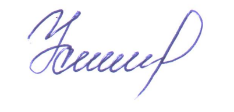 «Аленушка» г.Строитель»_____________И.М. УсевичУТВЕРЖДЕНАЗаведующий МБДОУ «Детский сад «Аленушка» г.Строитель»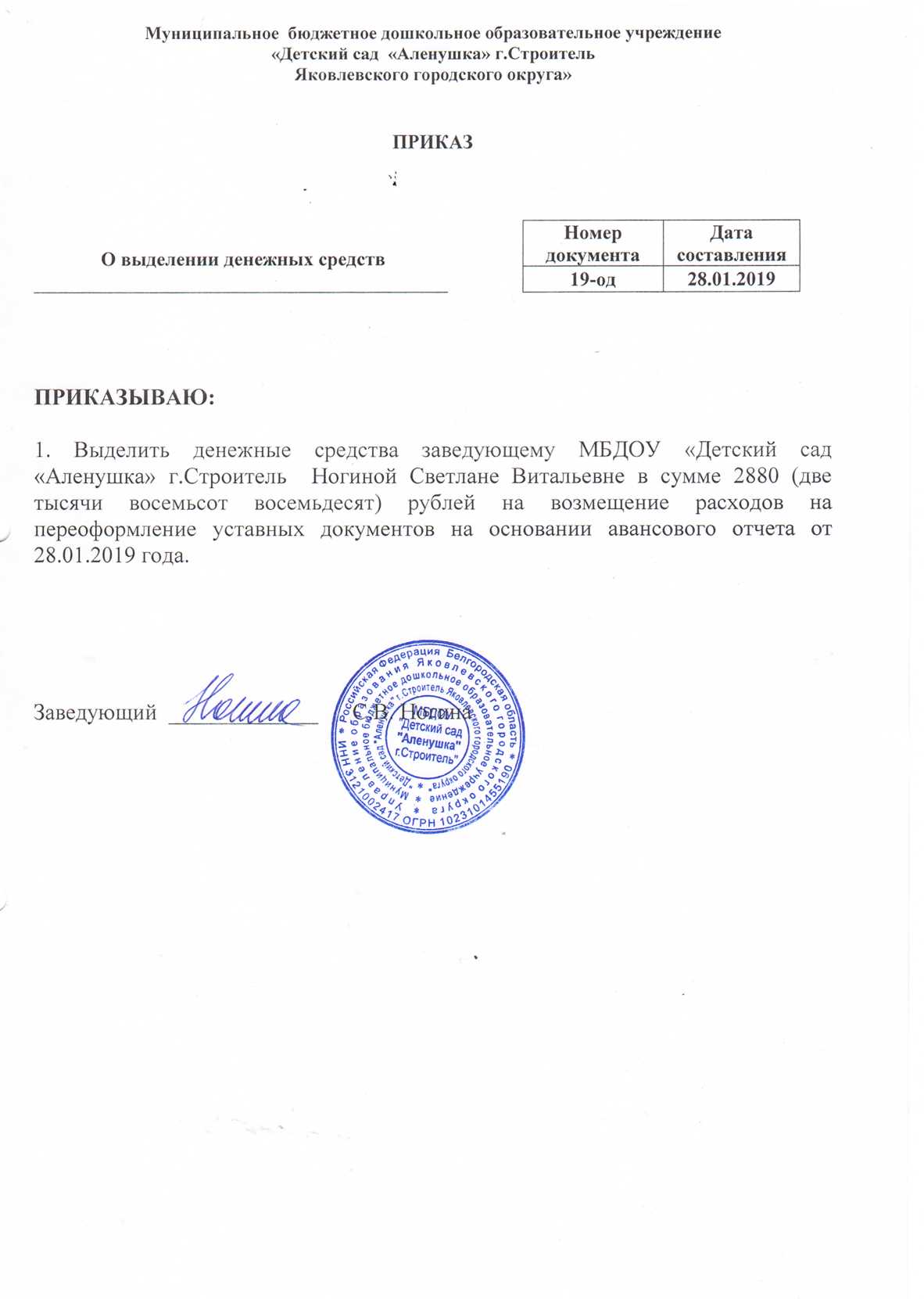 Приказ № 177-од от «10» сентября 2021 г.     I. ЦЕЛЕВОЙ РАЗДЕЛ31.1. Пояснительная записка31.1.1. Цели и задачи реализации Программы41.1.2. Принципы и подходы к формированию Программы51.1.3. Значимые для разработки и реаелизации Программы характеристики61.2. Планируемые результаты освоения Программы101.3. Развивающее оценивание качества образовательной деятельности по Программе12II. СОДЕРЖАТЕЛЬНЫЙ РАЗДЕЛ132.1. Описание коррекционно-развивающей деятельности в соответствии  с направлениями развития ребенка132.2. Описание вариативных форм, способов, методов и средств реализации Программы222.3. Особенности образовательной деятельности разных видов232.4. Взаимодействие участников образовательного процесса242.5. Особенности взаимодействия с семьями воспитанников28III. ОРГАНИЗАЦИОННЫЙ РАЗДЕЛ303.1. Психолого-педагогические условия, обеспечивающие развитие ребенка303.2. Циклограмма распределения рабочего времени учителя-дефектолога313.3.Перспективно-тематическое планирование коррекционно-развивающей деятельности 333.4. Особенности организации развивающей предметно-пространственной среды553.5. Методическое обеспечение Программы57Виды организации образовательного взаимодействияОсобенностиИндивидуальная Позволяет индивидуализировать образовательное взаимодействие (содержание, методы, средства), однако требует от ребенка больших нервных затрат; создает эмоциональный дискомфорт; ограничение сотрудничества с другими детьми.Подгрупповая(индивидуально - коллективная)  Группа делится на подгруппы. Основания для комплектации: личная симпатия, общность интересов, но не по уровням развития. При этом педагогу, в первую очередь, важно обеспечить взаимодействие детей в процессе обучения. ФронтальнаяРабота со всей группой, четкое расписание, единое содержание.   При этом содержанием обучения на фронтальных видах образовательной деятельности может быть деятельность художественного характера.Достоинствами формы являются четкая организационная структура, простое управление, возможность взаимодействия детей, экономичность обучения; недостатком - трудности в индивидуализации обучения.МесяцФорма работыТема, цельВзаимодействие с воспитателямиВзаимодействие с воспитателямиВзаимодействие с воспитателямиСентябрьОбсуждение результатов обследования ребенка с ДЦП с педагогами. Определение путей коррекционно-развивающей работы с детьми.Составление индивидуального образовательного маршрута для детей инвалидов.Составление коррекционно-развивающей рабочей программы.Анализ рекомендаций ТПМПК.Проведение ПМПк в детском саду.Выстраивание системы работы (задачи и содержание коррекционной работы на новый учебный год).ОктябрьТематическая консультацияТематическая консультацияКонсультация «Оснащение коррекционно-развивающей среды в группах»«Организация индивидуальной коррекционной работы с детьми дошкольного возраста с ДЦП»НоябрьПрактический материалЛогопедические пятиминуткиПодготовка и отбор речевого материала. Рекомендации по использованию специальных методов и средств обучения. «Формирование звуко-слогового анализа и синтеза у детей с ОНР».ДекабрьЛогопедические пятиминутки Тематическая консультацияПрактический материал«Учимся произносить шипящие звуки» -  закрепление правильного произношения шипящих звуков: специальный комплекс упражнений для правильного произношения шипящих звуков; правильная установка языка и губ при произнесении   звука; варианты неправильного произнесения.«Использование физминуток на занятиях» - дать представление о важности специальных упражнениях для развития общей  моторики,  для  улучшения координации  движения  и  слова,  выработки чувства ритма, преодоление моторной неловкости у детей с ОНР.Подготовка и отбор речевого материала к новогоднему празднику ёлки. ЯнварьЛогопедические пятиминутки Информационный блок Тематическая консультация«Учимся произносить звуки [Л], [Л’]»- закрепление правильного произношения звуков[л], [л’]:  специальный  комплекс  упражнений для  правильного произнесения этих звуков; правильная   установка языка и губ при произнесении звука;  варианты неправильного произношения.«Особенности корекционно-развивающей работы учителя-дефектолога с детьми, страдающими ДЦП, по формированию мелкой моторики рук «Как развивать фонематический слух?» - развитие фонематического слуха у детей с ОНР в процессе игровой деятельности.ФевральТематическая консультацияПрактический материал«Учим ребёнка составлять описательные рассказы»   - познакомить воспитателей с приёмами составления описательных рассказов.Подготовка и отбор речевого материала к празднику мам и бабушек.МартИнформационный сборник Мастер-классТематическая консультация.«Учим ребёнка ориентироваться в пространстве» - развитие пространственного ориентирования у детей с ОНР.«Особенности корекционно-развивающей работы учителя-дефектолога с детьми, страдающими ДЦП, по формированию мелкой моторики рук» - познакомить воспитателей с приёмами обучению пересказу.«Рука и карандаш» - работа по развитию графических навыков у детей с ДЦП.АпрельИнформационный сборник Тематическая консультация «Учим ребёнка составлять рассказ по сюжетной картинке» - познакомить воспитателей с приёмами составления рассказа по сюжетной картинке.«Профилактика оптической дисграфии у детей дошкольного возраста с ОНР» - познакомить воспитателей с комплексом упражнений, направленных на профилактику оптической дисграфии у детей дошкольного возраста с ОНР.МайМини-собрание«Подведение итогов обучения и воспитания за год».ЕженедельноЛогопедические пятиминуткиЗнакомство с основными приёмами обучения, подбором материала, а так же с требованиями, предъявляемыми к детям.Взаимодействие с узкими специалистамиВзаимодействие с узкими специалистамиВзаимодействие с узкими специалистамиСентябрьТематическая консультация«Работаем вместе» - познакомить педагогов с результатами первичной диагностики, уровня развития речи детей на начало учебного года;  раскрыть содержание и задачи коррекционной работы на первый период обучения.ОктябрьТематическая консультацияКонсультация для музыкального руководителя на  тему: «Особенности работы музыкального руководителя в группах для детей с ДЦП»НоябрьТематическая консультацияКонсультация для инструктора по физической культуре на тему: «Использование развивающих и подвижных игр, как средство профилактики и коррекции детей с ДЦП в процессе физического воспитания».ДекабрьТематическая консультацияКонсультация для музыкального руководителя на  тему: «Игровые упражнения по развитию речи  дошкольников на основе фонетической ритмики». Январь«Круглый стол»Обсуждение и внесение дополнений в индивидуальные программы развития детей.ФевральКонсультация - практикумКонсультация для музыкального руководителя на  тему: «Упражнения на развитие мелкой моторики,   используемые на музыкальных занятиях» -    познакомит с приёмами упражнений по развитию мелкой моторики.МартТематическая консультацияКонсультация для инструктора по физической культуре: «Развитие пространственных представлений и ориентировки у детей с ДЦП» АпрельТематическая консультацияПрактическая консультация для музыкального руководителя на тему: «Развитие фонематических процессов на музыкальных занятиях»МайМини-собраниеОбсуждение динамики коррекции в развитии детей.ЕженедельноЛогопедические пятиминуткиЗнакомство с основными приёмами обучения, подбором материала, а так же с требованиями, предъявляемыми к детям во время занятий.МесяцФормыТема, цельСентябрьПапка - передвижкаИндивидуальные консультации Оформлениеинформационного сборника с консультацией.Информация для родителей на тему: «Психолого-педагогическая характеристика детей 6-7 лет с ОНР, ДЦП». Индивидуальные консультации с родителями по результатам логопедического обследования детей.Рекомендации по выполнению домашнего задания с детьми» - подчеркнуть необходимость систематических занятий и роли родителей в коррекционной работе.ОктябрьИзготовление папки передвижки Тематическая консультация. Оформление информационного сборника с консультацией. «Читаем детям» - дать родителям представление о необходимости чтения литературы детям.«Артикуляционная гимнастика как основа правильного произношения» - познакомить родителей с системой артикуляционных и основных дыхательных упражнений и научить их правильному выполнению.«Подготовка руки к письму» - дать родителям представление о взаимосвязи мелкой моторики рук с речевым развитием ребёнкаНоябрьОформление информационного сборника с консультацией. Тематическая консультация Изготовление буклетаОформление информационного сборника с консультацией«Приёмы коррекции нарушений слоговой структуры слова» - дать родителям представление о видах нарушения слоговой структуры слова и о приёмах её коррекции. «Учим ребёнка составлять описательные рассказы» - познакомить родителей с приёмами составления описательных рассказов.«Ребёнок зарычал, зашипел, засвистел» - познакомить родителей с правильной артикуляцией свистящих шипящих сонорных звуков.«Развиваем слуховое внимание» познакомить с   комплексов упражнений направленных на развитие слухового внимания.ДекабрьОформление информационного сборника с консультацией.Изготовление буклета Практикум«Развиваем правое полушарие головного мозга» - представить родителям информацию о  важности работы правого  полушария и познакомить с играми, направленными на его развитие. «Формирование звуко - слогового анализа и синтеза у детей с ОНР». «Что должен знать ребёнок о времени» - познакомить родителей с  играми, направленными на развитие у детей представлений о времени.ЯнварьТематическаяконсультация.«Игры и игровые упражнения, направленные на  обогащение словарного запаса детей»- формирование предметного словаря у детей с ДЦП. Февраль Тематическаяконсультация.  Профилактика дисграфии в дошкольном возрасте» - представить родителям информацию  о профилактики дисграфии в дошкольном возрасте.МартОформлениеинформационногосборника.Изготовление буклетов.«Как развивать фонематический слух?» - родителям представление о значении развития фонематического слуха, познакомить с комплексом игр, направленных на развитие фонематического слуха. «Игровые упражнения, развивающие мелкую моторику».АпрельОформлениеинформационногосборника.Буклет «Учим ребёнка ориентироваться в пространстве» - представить родителям информацию о развитии зрительно- пространственного ориентирования и  у детей с  ДЦП; познакомить упражнениями и играми, способствующими преодолению нарушений зрительно-пространственного ориентирования. «Рекомендации родителям. Скоро в школу».МайРодительское собрание. Индивидуальные консультации«Подведение итогов обучения и воспитания за год» - подведение итогов обучения за год; рекомендации по закреплению пройденного материала на летний период.«Роль родителей в организации речевого режима на летний период. Задание на лето» - роль родителей в организации речевого режима на летний период; задание на лето.Еженедельно (2-я половина дня) Индивидуальное консультирование в рамках родительского часаЗнакомство родителей с основными приёмами закрепления поставленных звуков, а так же с требованиями, предъявляемыми к детям во   время выполнения домашних занятий.   Рекомендации учителя-логопеда (еженедельно по пройденному программному материалу)Виды(направления)деятельности Федеральный закон Российской федерации от 29 декабря 2012 года №273-ФЗ «Об образовании Российской федерации»ВремяВремяСодержание деятельностиСодержание деятельностиПонеднльник (1.5 ч.)Понеднльник (1.5 ч.)Понеднльник (1.5 ч.)Понеднльник (1.5 ч.)Понеднльник (1.5 ч.)Индивидуальная работа с обучающимися8.00 – 8.308.00 – 8.30Оказание коррекционной помощи на основе специальных методов, способов общения и условий, в максимальной степени способствующих получению дошкольного образования, а так же социальному развитию этих детей.Оказание коррекционной помощи на основе специальных методов, способов общения и условий, в максимальной степени способствующих получению дошкольного образования, а так же социальному развитию этих детей.Подготовительная12.30 – 13.3012.30 – 13.30Создание условий для коррекционной работы с детьми с ОВЗ с учетом их особых образовательных потребностейСоздание условий для коррекционной работы с детьми с ОВЗ с учетом их особых образовательных потребностейВторник (1.5 ч.)Вторник (1.5 ч.)Вторник (1.5 ч.)Вторник (1.5 ч.)Вторник (1.5 ч.)Индивидуальная работа с обучающимися8.00 – 8.308.00 – 8.30Оказание коррекционной помощи на основе специальных методов, способов общения и условий, в максимальной степени способствующих получению дошкольного образования, а так же социальному развитию этих детей.Оказание коррекционной помощи на основе специальных методов, способов общения и условий, в максимальной степени способствующих получению дошкольного образования, а так же социальному развитию этих детей.Методическая12.30 – 13.3012.30 – 13.30Консультирование педагогических работников по применению специальных методов и приемов работы по оказанию помощи детям с ОВЗКонсультирование педагогических работников по применению специальных методов и приемов работы по оказанию помощи детям с ОВЗСреда (1.5 ч.)Среда (1.5 ч.)Среда (1.5 ч.)Среда (1.5 ч.)Среда (1.5 ч.)Работа предусмотреная планамиРабота предусмотреная планами12.00 – 13.3012.00 – 13.30Работа с документациейЧетверг(1.5 ч.)Четверг(1.5 ч.)Четверг(1.5 ч.)Четверг(1.5 ч.)Четверг(1.5 ч.)Индивидуальная работа с обучающимисяИндивидуальная работа с обучающимися8.00 – 8.308.00 – 8.30Оказание коррекционной помощи на основе специальных методов, способов общения и условий, в максимальной степени способствующих получению дошкольного образования, а так же социальному развитию этих детей.ПодготовительнаяПодготовительная12.30 – 13.3012.30 – 13.30Создание условий для коррекционной работы с детьми с ОВЗ с учетом их особых образовательных потребностейПятница (1.5 ч.)Пятница (1.5 ч.)Пятница (1.5 ч.)Пятница (1.5 ч.)Пятница (1.5 ч.)Индивидуальная работа с обучающимисяИндивидуальная работа с обучающимися8.00 – 8.308.00 – 8.30Оказание коррекционной помощи на основе специальных методов, способов общения и условий, в максимальной степени способствующих получению дошкольного образования, а так же социальному развитию этих детей.ОрганизационнаяОрганизационная12.30 – 13.3012.30 – 13.30Создание предметно-пространственной среды, в обеспечении максимальной реализации образовательного потенциала пространства и соответствующего требованиям ФГОС ДОРазвитие речевого слуха и фонематического восприятияУточнение расширение и систематизация словарного запасаФормирование и совершенствование грамматического строя речиСвязная речьСЕНТЯБРЬСЕНТЯБРЬСЕНТЯБРЬСЕНТЯБРЬМониторинг речевого развития, 1-я неделяМониторинг речевого развития, 1-я неделяМониторинг речевого развития, 1-я неделяМониторинг речевого развития, 1-я неделяМониторинг речевого развития, 2-я неделяМониторинг речевого развития, 2-я неделяМониторинг речевого развития, 2-я неделяМониторинг речевого развития, 2-я неделяМониторинг речевого развития, 3-я неделяМониторинг речевого развития, 3-я неделяМониторинг речевого развития, 3-я неделяМониторинг речевого развития, 3-я неделяЛексическая тема: «Осень. Осенние месяцы. Деревья осенью» 4-я неделяЛексическая тема: «Осень. Осенние месяцы. Деревья осенью» 4-я неделяЛексическая тема: «Осень. Осенние месяцы. Деревья осенью» 4-я неделяЛексическая тема: «Осень. Осенние месяцы. Деревья осенью» 4-я неделяЗвук А. закрепить умение выделять звук из начала и середины слова. Упражнять в звукослоговом анализе и синтезе слов типа мак. Обобщение и систематизациях типичных осенних изменениях в природе.Совершенствование грамматического строя речи (образование относительных прилагательных, подбор однокоренных определений, согласование существительных с прилагательными  в роде, числе, падеже)Развитие связной речи. Совершенствование навыка пересказа. Развитие синтаксической стороны речи(составление сложноподчиненных предложений со словами потому что).ОКТЯБРЬОКТЯБРЬОКТЯБРЬОКТЯБРЬОКТЯБРЬОКТЯБРЬОКТЯБРЬОКТЯБРЬОКТЯБРЬОКТЯБРЬОКТЯБРЬЛексическая тема: «Овощи. Труд взрослых на полях и огородах» 1-я неделяЛексическая тема: «Овощи. Труд взрослых на полях и огородах» 1-я неделяЛексическая тема: «Овощи. Труд взрослых на полях и огородах» 1-я неделяЛексическая тема: «Овощи. Труд взрослых на полях и огородах» 1-я неделяЛексическая тема: «Овощи. Труд взрослых на полях и огородах» 1-я неделяЛексическая тема: «Овощи. Труд взрослых на полях и огородах» 1-я неделяЛексическая тема: «Овощи. Труд взрослых на полях и огородах» 1-я неделяЛексическая тема: «Овощи. Труд взрослых на полях и огородах» 1-я неделяЛексическая тема: «Овощи. Труд взрослых на полях и огородах» 1-я неделяЛексическая тема: «Овощи. Труд взрослых на полях и огородах» 1-я неделяЛексическая тема: «Овощи. Труд взрослых на полях и огородах» 1-я неделяЗвук У. Упражнять в звукослоговом анализе и синтезе слов типа пух, усы, луна.Анализ звукового ряда УА, АУЗвук У. Упражнять в звукослоговом анализе и синтезе слов типа пух, усы, луна.Анализ звукового ряда УА, АУ Уточнять, активизировать и рас ширять словарь по теме Овощи.Расширение представлений детей об овощах, месте их произрастания, существенных признаках. Уточнять, активизировать и рас ширять словарь по теме Овощи.Расширение представлений детей об овощах, месте их произрастания, существенных признаках.Согласование существительных с прилагательными в роде, числе, падеже. Образование существительных с уменьшительно-ласкательными суффиксами (ик ,–чик, –ечек ,–еньк, оньк).Закрепление навыка образования относительных прилагательных. Согласование существительных с прилагательными в роде, числе, падеже. Образование существительных с уменьшительно-ласкательными суффиксами (ик ,–чик, –ечек ,–еньк, оньк).Закрепление навыка образования относительных прилагательных. Согласование существительных с прилагательными в роде, числе, падеже. Образование существительных с уменьшительно-ласкательными суффиксами (ик ,–чик, –ечек ,–еньк, оньк).Закрепление навыка образования относительных прилагательных. Активизация речевой деятельности детей. Обогащение экспрессивной речи словами –антонимами, словами с приставочными глаголами.Совершенствование навыка пересказа с опорой  на мнемотехническую таблицу.Активизация речевой деятельности детей. Обогащение экспрессивной речи словами –антонимами, словами с приставочными глаголами.Совершенствование навыка пересказа с опорой  на мнемотехническую таблицу.Активизация речевой деятельности детей. Обогащение экспрессивной речи словами –антонимами, словами с приставочными глаголами.Совершенствование навыка пересказа с опорой  на мнемотехническую таблицу.Активизация речевой деятельности детей. Обогащение экспрессивной речи словами –антонимами, словами с приставочными глаголами.Совершенствование навыка пересказа с опорой  на мнемотехническую таблицу.Лексическая тема: «Фрукты. Труд взрослых в садах» 2-я неделяЛексическая тема: «Фрукты. Труд взрослых в садах» 2-я неделяЛексическая тема: «Фрукты. Труд взрослых в садах» 2-я неделяЛексическая тема: «Фрукты. Труд взрослых в садах» 2-я неделяЛексическая тема: «Фрукты. Труд взрослых в садах» 2-я неделяЛексическая тема: «Фрукты. Труд взрослых в садах» 2-я неделяЛексическая тема: «Фрукты. Труд взрослых в садах» 2-я неделяЛексическая тема: «Фрукты. Труд взрослых в садах» 2-я неделяЛексическая тема: «Фрукты. Труд взрослых в садах» 2-я неделяЛексическая тема: «Фрукты. Труд взрослых в садах» 2-я неделяЛексическая тема: «Фрукты. Труд взрослых в садах» 2-я неделяЗвук о и буква ООзнакомление с артикуляцией звука, умение узнавать звук в ряду гласных звуков, ударный начальный звук а в словах. Знакомство с буквой О. Формирование умения узнавать букву в словах. Конструирование и печатание  буквы О. Составление  и чтение слияний АО, ОА, УО, ОУ..Звук о и буква ООзнакомление с артикуляцией звука, умение узнавать звук в ряду гласных звуков, ударный начальный звук а в словах. Знакомство с буквой О. Формирование умения узнавать букву в словах. Конструирование и печатание  буквы О. Составление  и чтение слияний АО, ОА, УО, ОУ... Уточнение и расширение  и активизация словаря  по теме «Фрукты» Расширение экспрессивной речи словами-антонимами. Уточнение и расширение  и активизация словаря  по теме «Фрукты» Расширение экспрессивной речи словами-антонимамиСовершенствование грамматического строя речи (образование относительных прилагательных, согласование прилагательных с существительными).Совершенствование грамматического строя речи (образование относительных прилагательных, согласование прилагательных с существительными).Совершенствование грамматического строя речи (образование относительных прилагательных, согласование прилагательных с существительными).Совершенствование навыка составления предложений с однородными сказуемыми. Совершенствование навыка пересказа.Совершенствование навыка составления предложений с однородными сказуемыми. Совершенствование навыка пересказа.Совершенствование навыка составления предложений с однородными сказуемыми. Совершенствование навыка пересказа.Совершенствование навыка составления предложений с однородными сказуемыми. Совершенствование навыка пересказа.Лексическая тема « Насекомые. Подготовка насекомых к зиме» 3-я неделяЛексическая тема « Насекомые. Подготовка насекомых к зиме» 3-я неделяЛексическая тема « Насекомые. Подготовка насекомых к зиме» 3-я неделяЛексическая тема « Насекомые. Подготовка насекомых к зиме» 3-я неделяЛексическая тема « Насекомые. Подготовка насекомых к зиме» 3-я неделяЛексическая тема « Насекомые. Подготовка насекомых к зиме» 3-я неделяЛексическая тема « Насекомые. Подготовка насекомых к зиме» 3-я неделяЛексическая тема « Насекомые. Подготовка насекомых к зиме» 3-я неделяЛексическая тема « Насекомые. Подготовка насекомых к зиме» 3-я неделяЛексическая тема « Насекомые. Подготовка насекомых к зиме» 3-я неделяЛексическая тема « Насекомые. Подготовка насекомых к зиме» 3-я неделяЗвук и буква ИОзнакомление с артикуляцией звука, умение узнавать звук в ряду гласных звуков, ударный начальный звук а в словах. Знакомство с буквой И. Формирование умения узнавать букву в словах. Конструирование и печатание  буквы О. Составление  и чтение слияний ИА, АИ, ИУ,УИ, ИО, ОИЗвук и буква ИОзнакомление с артикуляцией звука, умение узнавать звук в ряду гласных звуков, ударный начальный звук а в словах. Знакомство с буквой И. Формирование умения узнавать букву в словах. Конструирование и печатание  буквы О. Составление  и чтение слияний ИА, АИ, ИУ,УИ, ИО, ОИУточнение и расширение и активизация словаря по теме. Расширение экспрессивной речи словами-антонимамиУточнение и расширение и активизация словаря по теме. Расширение экспрессивной речи словами-антонимамиСовершенствование грамматического строя речи: образование множественного числа имен существительных, образование формы родительного падежа имен существительных мужского и женского рода, образование уменьшительно-ласкательной формы.Совершенствование грамматического строя речи: образование множественного числа имен существительных, образование формы родительного падежа имен существительных мужского и женского рода, образование уменьшительно-ласкательной формы.Совершенствование грамматического строя речи: образование множественного числа имен существительных, образование формы родительного падежа имен существительных мужского и женского рода, образование уменьшительно-ласкательной формы.Продолжить обучение по составлению описательных рассказов по вопросам логопеда.Продолжить обучение по составлению описательных рассказов по вопросам логопеда.Продолжить обучение по составлению описательных рассказов по вопросам логопеда.Продолжить обучение по составлению описательных рассказов по вопросам логопеда.Лексическая тема: «Перелетные птицы. Водоплавающие птицы.Подготовка птиц к отлету» 4-я неделяЛексическая тема: «Перелетные птицы. Водоплавающие птицы.Подготовка птиц к отлету» 4-я неделяЛексическая тема: «Перелетные птицы. Водоплавающие птицы.Подготовка птиц к отлету» 4-я неделяЛексическая тема: «Перелетные птицы. Водоплавающие птицы.Подготовка птиц к отлету» 4-я неделяЛексическая тема: «Перелетные птицы. Водоплавающие птицы.Подготовка птиц к отлету» 4-я неделяЛексическая тема: «Перелетные птицы. Водоплавающие птицы.Подготовка птиц к отлету» 4-я неделяЛексическая тема: «Перелетные птицы. Водоплавающие птицы.Подготовка птиц к отлету» 4-я неделяЛексическая тема: «Перелетные птицы. Водоплавающие птицы.Подготовка птиц к отлету» 4-я неделяЛексическая тема: «Перелетные птицы. Водоплавающие птицы.Подготовка птиц к отлету» 4-я неделяЛексическая тема: «Перелетные птицы. Водоплавающие птицы.Подготовка птиц к отлету» 4-я неделяЛексическая тема: «Перелетные птицы. Водоплавающие птицы.Подготовка птиц к отлету» 4-я неделяЗвук т и  буква ТОзнакомление с артикуляцией звука. Формирование навыка выделения конечного и начального звука из слов. Формирование умения подбирать слова, заканчивающиеся звуком т. Формирование умения подбирать слова начинающиеся со звука т. Формирование умения делить двусложные  слова (тата,  тото) на слоги. Знакомство с буквой Т. Формирование умения узнавать букву в словах. Конструирование и печатание  буквы Т. Чтение обратных и прямых слогов с буквой Т. Правило: « имена людей и клички животных, пишутся с большой буквы»Звук т и  буква ТОзнакомление с артикуляцией звука. Формирование навыка выделения конечного и начального звука из слов. Формирование умения подбирать слова, заканчивающиеся звуком т. Формирование умения подбирать слова начинающиеся со звука т. Формирование умения делить двусложные  слова (тата,  тото) на слоги. Знакомство с буквой Т. Формирование умения узнавать букву в словах. Конструирование и печатание  буквы Т. Чтение обратных и прямых слогов с буквой Т. Правило: « имена людей и клички животных, пишутся с большой буквы»Систематизация знаний о перелетных птицах, их внешнем виде, образе жизни.Систематизация знаний о перелетных птицах, их внешнем виде, образе жизни.Совершенствование грамматического строя речи (образование притяжательных прилагательных, образование существительных с помощью суффиксов –ат- -ят-, согласования числительных с существительными в роде, числе, падеже).Совершенствование грамматического строя речи (образование притяжательных прилагательных, образование существительных с помощью суффиксов –ат- -ят-, согласования числительных с существительными в роде, числе, падеже).Совершенствование грамматического строя речи (образование притяжательных прилагательных, образование существительных с помощью суффиксов –ат- -ят-, согласования числительных с существительными в роде, числе, падеже).Совершенствование навыка  рассказывания по картине. Развитие диалогической речи, зрительного внимания и восприятия.Совершенствование навыка  рассказывания по картине. Развитие диалогической речи, зрительного внимания и восприятия.Совершенствование навыка  рассказывания по картине. Развитие диалогической речи, зрительного внимания и восприятия.Совершенствование навыка  рассказывания по картине. Развитие диалогической речи, зрительного внимания и восприятия.НОЯБРЬНОЯБРЬНОЯБРЬНОЯБРЬНОЯБРЬНОЯБРЬНОЯБРЬНОЯБРЬНОЯБРЬНОЯБРЬНОЯБРЬЛексическая тема: « Поздняя осень. Ягоды и грибы» 1-я неделяЛексическая тема: « Поздняя осень. Ягоды и грибы» 1-я неделяЛексическая тема: « Поздняя осень. Ягоды и грибы» 1-я неделяЛексическая тема: « Поздняя осень. Ягоды и грибы» 1-я неделяЛексическая тема: « Поздняя осень. Ягоды и грибы» 1-я неделяЛексическая тема: « Поздняя осень. Ягоды и грибы» 1-я неделяЛексическая тема: « Поздняя осень. Ягоды и грибы» 1-я неделяЛексическая тема: « Поздняя осень. Ягоды и грибы» 1-я неделяЛексическая тема: « Поздняя осень. Ягоды и грибы» 1-я неделяЛексическая тема: « Поздняя осень. Ягоды и грибы» 1-я неделяЛексическая тема: « Поздняя осень. Ягоды и грибы» 1-я неделяЗвук п и буква ПОзнакомление с артикуляцией звука. Формирование навыка выделения конечного и начального звука из слов. Формирование умения подбирать слова, заканчивающиеся звуком п. Формирование умения подбирать слова начинающиеся со звука п. Формирование умения делить двусложные  слова (папа) на слоги. Знакомство с буквой П. Формирование умения узнавать букву в словах. Конструирование и печатание  буквы П. Чтение обратных и прямых слогов с буквой П. Чтение двусложных словЗвук п и буква ПОзнакомление с артикуляцией звука. Формирование навыка выделения конечного и начального звука из слов. Формирование умения подбирать слова, заканчивающиеся звуком п. Формирование умения подбирать слова начинающиеся со звука п. Формирование умения делить двусложные  слова (папа) на слоги. Знакомство с буквой П. Формирование умения узнавать букву в словах. Конструирование и печатание  буквы П. Чтение обратных и прямых слогов с буквой П. Чтение двусложных словСистематизировать знания детей об изменениях, происходящих в жизни леса осенью, о лесных ягодах и местах их произростания.Совершенствования навыка слогового анализа словСистематизировать знания детей об изменениях, происходящих в жизни леса осенью, о лесных ягодах и местах их произростания.Совершенствования навыка слогового анализа словСовершенствование грамматического строя речи (образование относительных прилагательных, согласования прилагательных с существительными).Совершенствование грамматического строя речи (образование относительных прилагательных, согласования прилагательных с существительными).Совершенствование грамматического строя речи (образование относительных прилагательных, согласования прилагательных с существительными).Развитие связной речи (совершенствование навыка пересказа). Развитие связной речи (совершенствование навыка пересказа). Развитие связной речи (совершенствование навыка пересказа). Развитие связной речи (совершенствование навыка пересказа). Лексическая тема: «Домашние животные и их детеныши. Содержание домашних животных» 2-я неделяЛексическая тема: «Домашние животные и их детеныши. Содержание домашних животных» 2-я неделяЛексическая тема: «Домашние животные и их детеныши. Содержание домашних животных» 2-я неделяЛексическая тема: «Домашние животные и их детеныши. Содержание домашних животных» 2-я неделяЛексическая тема: «Домашние животные и их детеныши. Содержание домашних животных» 2-я неделяЛексическая тема: «Домашние животные и их детеныши. Содержание домашних животных» 2-я неделяЛексическая тема: «Домашние животные и их детеныши. Содержание домашних животных» 2-я неделяЛексическая тема: «Домашние животные и их детеныши. Содержание домашних животных» 2-я неделяЛексическая тема: «Домашние животные и их детеныши. Содержание домашних животных» 2-я неделяЛексическая тема: «Домашние животные и их детеныши. Содержание домашних животных» 2-я неделяЛексическая тема: «Домашние животные и их детеныши. Содержание домашних животных» 2-я неделяЗвук и  и буква ИОзнакомление с артикуляцией звука. Формирование навыка выделения конечного и начального звука н . Формирование умения подбирать слова начинающиеся со звука н. Формирование умения делить двусложные  слова (Нина, Ната, нота) на слоги. Знакомство с буквой Н. Формирование умения узнавать букву в словах. Конструирование и печатание  буквы Н. Чтение обратных и прямых слогов с буквой Н. Чтение двусложных слов. Звук и  и буква ИОзнакомление с артикуляцией звука. Формирование навыка выделения конечного и начального звука н . Формирование умения подбирать слова начинающиеся со звука н. Формирование умения делить двусложные  слова (Нина, Ната, нота) на слоги. Знакомство с буквой Н. Формирование умения узнавать букву в словах. Конструирование и печатание  буквы Н. Чтение обратных и прямых слогов с буквой Н. Чтение двусложных слов. Уточнение, расширение и активизация словаря по теме «Домашние животные».Уточнение, расширение и активизация словаря по теме «Домашние животные».Совершенствование грамматического строя речи (образование и употребление притяжательных прилагательных, употребление существительных в косвенных падежах)Совершенствование грамматического строя речи (образование и употребление притяжательных прилагательных, употребление существительных в косвенных падежах)Совершенствование грамматического строя речи (образование и употребление притяжательных прилагательных, употребление существительных в косвенных падежах)Развитие диалогической речи. Разыгрывание в настольном театре сцены из сказки «Кошкин дом»Развитие диалогической речи. Разыгрывание в настольном театре сцены из сказки «Кошкин дом»Развитие диалогической речи. Разыгрывание в настольном театре сцены из сказки «Кошкин дом»Развитие диалогической речи. Разыгрывание в настольном театре сцены из сказки «Кошкин дом»Лексическая тема: «Дикие животные и их детеныши. Подготовка животных к зиме» 3-я неделяЛексическая тема: «Дикие животные и их детеныши. Подготовка животных к зиме» 3-я неделяЛексическая тема: «Дикие животные и их детеныши. Подготовка животных к зиме» 3-я неделяЛексическая тема: «Дикие животные и их детеныши. Подготовка животных к зиме» 3-я неделяЛексическая тема: «Дикие животные и их детеныши. Подготовка животных к зиме» 3-я неделяЛексическая тема: «Дикие животные и их детеныши. Подготовка животных к зиме» 3-я неделяЛексическая тема: «Дикие животные и их детеныши. Подготовка животных к зиме» 3-я неделяЛексическая тема: «Дикие животные и их детеныши. Подготовка животных к зиме» 3-я неделяЛексическая тема: «Дикие животные и их детеныши. Подготовка животных к зиме» 3-я неделяЛексическая тема: «Дикие животные и их детеныши. Подготовка животных к зиме» 3-я неделяЛексическая тема: «Дикие животные и их детеныши. Подготовка животных к зиме» 3-я неделяЗвук м  и буква МОзнакомление с артикуляцией звука. Формирование навыка выделения конечного и начального звука из слов. Формирование умения подбирать слова, заканчивающиеся звуком м. Формирование умения подбирать слова начинающиеся со звука м. Формирование умения делить двусложные  слова (мама, Тома, Тима) на слоги. Знакомство с буквой М. Формирование умения узнавать букву в словах. Конструирование и печатание  буквы М. Чтение обратных и прямых слогов с буквой М. Чтение двусложных слов. Формирование понятия о предложении.Звук м  и буква МОзнакомление с артикуляцией звука. Формирование навыка выделения конечного и начального звука из слов. Формирование умения подбирать слова, заканчивающиеся звуком м. Формирование умения подбирать слова начинающиеся со звука м. Формирование умения делить двусложные  слова (мама, Тома, Тима) на слоги. Знакомство с буквой М. Формирование умения узнавать букву в словах. Конструирование и печатание  буквы М. Чтение обратных и прямых слогов с буквой М. Чтение двусложных слов. Формирование понятия о предложении.Обогащение и систематизация знаний о диких животных.Обогащение и систематизация знаний о диких животных.Совершенствование грамматического строя речи (образование существительных с суффиксами –онок-, -енок-, притяжательных прилагательных, употребление простых и сложных предлогов, употребление существительных в форме родительного падежа))Совершенствование грамматического строя речи (образование существительных с суффиксами –онок-, -енок-, притяжательных прилагательных, употребление простых и сложных предлогов, употребление существительных в форме родительного падежа))Совершенствование грамматического строя речи (образование существительных с суффиксами –онок-, -енок-, притяжательных прилагательных, употребление простых и сложных предлогов, употребление существительных в форме родительного падежа))Развитие навыка составления описательных рассказов о животных. Беседа по картине «Медведица с медвежатами».Развитие навыка составления описательных рассказов о животных. Беседа по картине «Медведица с медвежатами».Развитие навыка составления описательных рассказов о животных. Беседа по картине «Медведица с медвежатами».Развитие навыка составления описательных рассказов о животных. Беседа по картине «Медведица с медвежатами».Лексическая тема: «Осенняя одежда, обувь, головные уборы» 4-я неделяЛексическая тема: «Осенняя одежда, обувь, головные уборы» 4-я неделяЛексическая тема: «Осенняя одежда, обувь, головные уборы» 4-я неделяЛексическая тема: «Осенняя одежда, обувь, головные уборы» 4-я неделяЛексическая тема: «Осенняя одежда, обувь, головные уборы» 4-я неделяЛексическая тема: «Осенняя одежда, обувь, головные уборы» 4-я неделяЛексическая тема: «Осенняя одежда, обувь, головные уборы» 4-я неделяЛексическая тема: «Осенняя одежда, обувь, головные уборы» 4-я неделяЛексическая тема: «Осенняя одежда, обувь, головные уборы» 4-я неделяЛексическая тема: «Осенняя одежда, обувь, головные уборы» 4-я неделяЛексическая тема: «Осенняя одежда, обувь, головные уборы» 4-я неделя Звук к и буква КОзнакомление с артикуляцией звука. Формирование навыка выделения конечного и начального звука из слов. Формирование умения подбирать слова, заканчивающиеся звуком к. Формирование умения подбирать слова начинающиеся со звука к. Формирование умения делить двусложные  слова (маки, мука, кати) на слоги. Знакомство с буквой М. Формирование умения узнавать букву в словах. Конструирование и печатание  буквы К. Чтение обратных и прямых слогов с буквой К. Чтение односложных и  двусложных слов. Узнавание буквы К в словах. Звук к и буква КОзнакомление с артикуляцией звука. Формирование навыка выделения конечного и начального звука из слов. Формирование умения подбирать слова, заканчивающиеся звуком к. Формирование умения подбирать слова начинающиеся со звука к. Формирование умения делить двусложные  слова (маки, мука, кати) на слоги. Знакомство с буквой М. Формирование умения узнавать букву в словах. Конструирование и печатание  буквы К. Чтение обратных и прямых слогов с буквой К. Чтение односложных и  двусложных слов. Узнавание буквы К в словах.Обогащение и систематизация представлений об окружающем предметном мире, об одежде, обуви и головных уборах, материалах из которых они сделаны, о процессе производства.Обогащение и систематизация представлений об окружающем предметном мире, об одежде, обуви и головных уборах, материалах из которых они сделаны, о процессе производства.Совершенствование грамматического строя речи (образование и употребление относительных прилагательных)Совершенствование грамматического строя речи (образование и употребление относительных прилагательных)Совершенствование грамматического строя речи (образование и употребление относительных прилагательных)Совершенствование синтаксической стороны речи (составление сложносочиненных предложений с придаточного времени)Совершенствование синтаксической стороны речи (составление сложносочиненных предложений с придаточного времени)Совершенствование синтаксической стороны речи (составление сложносочиненных предложений с придаточного времени)Совершенствование синтаксической стороны речи (составление сложносочиненных предложений с придаточного времени)ДЕКАБРЬДЕКАБРЬДЕКАБРЬДЕКАБРЬДЕКАБРЬДЕКАБРЬДЕКАБРЬДЕКАБРЬДЕКАБРЬДЕКАБРЬДЕКАБРЬЛексическая тема: «Зима. Зимующие птицы. Зимние месяцы. Дикие животные зимой» 1-неделяЛексическая тема: «Зима. Зимующие птицы. Зимние месяцы. Дикие животные зимой» 1-неделяЛексическая тема: «Зима. Зимующие птицы. Зимние месяцы. Дикие животные зимой» 1-неделяЛексическая тема: «Зима. Зимующие птицы. Зимние месяцы. Дикие животные зимой» 1-неделяЛексическая тема: «Зима. Зимующие птицы. Зимние месяцы. Дикие животные зимой» 1-неделяЛексическая тема: «Зима. Зимующие птицы. Зимние месяцы. Дикие животные зимой» 1-неделяЛексическая тема: «Зима. Зимующие птицы. Зимние месяцы. Дикие животные зимой» 1-неделяЛексическая тема: «Зима. Зимующие птицы. Зимние месяцы. Дикие животные зимой» 1-неделяЛексическая тема: «Зима. Зимующие птицы. Зимние месяцы. Дикие животные зимой» 1-неделяЛексическая тема: «Зима. Зимующие птицы. Зимние месяцы. Дикие животные зимой» 1-неделяЛексическая тема: «Зима. Зимующие птицы. Зимние месяцы. Дикие животные зимой» 1-неделяЗвуки б – бь, буква БОзнакомление с артикуляцией звука. Формирование понятий о твердости и мягкости, звонкости и глухости согласных звуков. Формирование умения подбирать слова начинающиеся со звуков б – бь. Звуковой анализ слогов. Знакомство с буквой Б. Формирование умения узнавать букву в словах. Чтение слогов, слов.Звуки б – бь, буква БОзнакомление с артикуляцией звука. Формирование понятий о твердости и мягкости, звонкости и глухости согласных звуков. Формирование умения подбирать слова начинающиеся со звуков б – бь. Звуковой анализ слогов. Знакомство с буквой Б. Формирование умения узнавать букву в словах. Чтение слогов, слов.Обогащение представлений о зиме и типичных зимних явлениях в природе Активизация и актулизация словаря по теме Зимующие птицыОбогащение представлений о зиме и типичных зимних явлениях в природе Активизация и актулизация словаря по теме Зимующие птицы Совершенствование грамматического строя речи (употребление предложно-падежных конструкций). Совершенствование грамматического строя речи (употребление предложно-падежных конструкций). Совершенствование грамматического строя речи (употребление предложно-падежных конструкций). Рассматривание картины «Зима в городе» и беседа по ней. Развитие диалогической речи. Чтение сказки «Как сорока клеста судила». Беседа по сказке. Рассматривание картины «Зима в городе» и беседа по ней. Развитие диалогической речи. Чтение сказки «Как сорока клеста судила». Беседа по сказке. Рассматривание картины «Зима в городе» и беседа по ней. Развитие диалогической речи. Чтение сказки «Как сорока клеста судила». Беседа по сказке. Рассматривание картины «Зима в городе» и беседа по ней. Развитие диалогической речи. Чтение сказки «Как сорока клеста судила». Беседа по сказке.Лексическая тема: «Мебель. Назначение мебели. Части мебели. Материалы из которых сделана мебель» 2-я неделяЛексическая тема: «Мебель. Назначение мебели. Части мебели. Материалы из которых сделана мебель» 2-я неделяЛексическая тема: «Мебель. Назначение мебели. Части мебели. Материалы из которых сделана мебель» 2-я неделяЛексическая тема: «Мебель. Назначение мебели. Части мебели. Материалы из которых сделана мебель» 2-я неделяЛексическая тема: «Мебель. Назначение мебели. Части мебели. Материалы из которых сделана мебель» 2-я неделяЛексическая тема: «Мебель. Назначение мебели. Части мебели. Материалы из которых сделана мебель» 2-я неделяЛексическая тема: «Мебель. Назначение мебели. Части мебели. Материалы из которых сделана мебель» 2-я неделяЛексическая тема: «Мебель. Назначение мебели. Части мебели. Материалы из которых сделана мебель» 2-я неделяЛексическая тема: «Мебель. Назначение мебели. Части мебели. Материалы из которых сделана мебель» 2-я неделяЛексическая тема: «Мебель. Назначение мебели. Части мебели. Материалы из которых сделана мебель» 2-я неделяЛексическая тема: «Мебель. Назначение мебели. Части мебели. Материалы из которых сделана мебель» 2-я неделя Звуки д – дь, буква ДОзнакомление с артикуляцией звука. Закрепление  понятий о твердости и мягкости, звонкости и глухости согласных звуков. Выделение начальных звуков. Подбор слов со звуками д – дь. Звуковой анализ слогов. Знакомство с буквой Д. Формирование умения узнавать букву в словах. Чтение слогов, слов.  Конструирование и печатание  буквы Д. Чтение обратных и прямых слогов с буквой Д. Чтение односложных и  двусложных слов. Узнавание буквы Д в словах. Узнавание наложенных и «зашумленных» изображений пройденных букв. Звуки д – дь, буква ДОзнакомление с артикуляцией звука. Закрепление  понятий о твердости и мягкости, звонкости и глухости согласных звуков. Выделение начальных звуков. Подбор слов со звуками д – дь. Звуковой анализ слогов. Знакомство с буквой Д. Формирование умения узнавать букву в словах. Чтение слогов, слов.  Конструирование и печатание  буквы Д. Чтение обратных и прямых слогов с буквой Д. Чтение односложных и  двусложных слов. Узнавание буквы Д в словах. Узнавание наложенных и «зашумленных» изображений пройденных букв. Дальнейшее расширение и систематизация знаний о предметном мире, активизация словаря по теме «Мебель». Дальнейшее расширение и систематизация знаний о предметном мире, активизация словаря по теме «Мебель».Совершенствование грамматического строя речи (употребление предложно-падежных конструкций, образование и употребление  прилагательных в сравнительной степени).Совершенствование грамматического строя речи (употребление предложно-падежных конструкций, образование и употребление  прилагательных в сравнительной степени).Совершенствование грамматического строя речи (употребление предложно-падежных конструкций, образование и употребление  прилагательных в сравнительной степени). Совершенствование синтаксической стороны речи (составление сложноподчиненных предложений) Совершенствование синтаксической стороны речи (составление сложноподчиненных предложений) Совершенствование синтаксической стороны речи (составление сложноподчиненных предложений) Совершенствование синтаксической стороны речи (составление сложноподчиненных предложений)Лексическая тема: «Посуда, виды посуды. Материалы из которых сделана посуда» 3-я неделяЛексическая тема: «Посуда, виды посуды. Материалы из которых сделана посуда» 3-я неделяЛексическая тема: «Посуда, виды посуды. Материалы из которых сделана посуда» 3-я неделяЛексическая тема: «Посуда, виды посуды. Материалы из которых сделана посуда» 3-я неделяЛексическая тема: «Посуда, виды посуды. Материалы из которых сделана посуда» 3-я неделяЛексическая тема: «Посуда, виды посуды. Материалы из которых сделана посуда» 3-я неделяЛексическая тема: «Посуда, виды посуды. Материалы из которых сделана посуда» 3-я неделяЛексическая тема: «Посуда, виды посуды. Материалы из которых сделана посуда» 3-я неделяЛексическая тема: «Посуда, виды посуды. Материалы из которых сделана посуда» 3-я неделяЛексическая тема: «Посуда, виды посуды. Материалы из которых сделана посуда» 3-я неделяЛексическая тема: «Посуда, виды посуды. Материалы из которых сделана посуда» 3-я неделя Звук г – гь и буква ГОзнакомление с артикуляцией звука. Закрепление  понятий о твердости и мягкости, звонкости и глухости согласных звуков. Выделение начальных звуков. Подбор слов со звуками г - гь. Звуковой анализ слогов. Определение места звука г в словах. Знакомство с буквой Г. Формирование умения узнавать букву в словах. Чтение слогов, слов. Конструирование и печатание  буквы Г. Чтение обратных и прямых слогов с буквой Г. Чтение односложных и  двусложных слов. Узнавание буквы Г в словах. Формирование понятий о предложении. Звук г – гь и буква ГОзнакомление с артикуляцией звука. Закрепление  понятий о твердости и мягкости, звонкости и глухости согласных звуков. Выделение начальных звуков. Подбор слов со звуками г - гь. Звуковой анализ слогов. Определение места звука г в словах. Знакомство с буквой Г. Формирование умения узнавать букву в словах. Чтение слогов, слов. Конструирование и печатание  буквы Г. Чтение обратных и прямых слогов с буквой Г. Чтение односложных и  двусложных слов. Узнавание буквы Г в словах. Формирование понятий о предложении.Дальнейшее расширение и систематизация знаний о предметном мире, активизация словаря по теме «Посуда». Дальнейшее расширение и систематизация знаний о предметном мире, активизация словаря по теме «Посуда».  Совершенствование грамматического строя речи (образование и использование  относительных прилагательных, образование и употребление существительных с суффиксом увеличительности). Совершенствование грамматического строя речи (образование и использование  относительных прилагательных, образование и употребление существительных с суффиксом увеличительности). Совершенствование грамматического строя речи (образование и использование  относительных прилагательных, образование и употребление существительных с суффиксом увеличительности). Совершенствование синтаксической стороны речи (составление сложноподчиненных предложений со словами  для того чтобы) Совершенствование синтаксической стороны речи (составление сложноподчиненных предложений со словами  для того чтобы) Совершенствование синтаксической стороны речи (составление сложноподчиненных предложений со словами  для того чтобы) Совершенствование синтаксической стороны речи (составление сложноподчиненных предложений со словами  для того чтобы)Лексическая тема: «Новый год» 4-я неделяЛексическая тема: «Новый год» 4-я неделяЛексическая тема: «Новый год» 4-я неделяЛексическая тема: «Новый год» 4-я неделяЛексическая тема: «Новый год» 4-я неделяЛексическая тема: «Новый год» 4-я неделяЛексическая тема: «Новый год» 4-я неделяЛексическая тема: «Новый год» 4-я неделяЛексическая тема: «Новый год» 4-я неделяЛексическая тема: «Новый год» 4-я неделяЛексическая тема: «Новый год» 4-я неделя Звуки ф – фь и буква ФОзнакомление с артикуляцией звука. Закрепление  понятий о твердости и мягкости, звонкости и глухости согласных звуков. Выделение начальных звуков. Подбор слов со звуками ф - фь. Звуковой анализ слогов. Определение места звука ф в словах. Знакомство с буквой Ф. Формирование умения узнавать букву в словах. Чтение слогов, слов. Конструирование и печатание  буквы Ф. Чтение обратных и прямых слогов с буквой Ф. Узнавание буквы Ф в словах. Формирование понятий о предложении. Звуки ф – фь и буква ФОзнакомление с артикуляцией звука. Закрепление  понятий о твердости и мягкости, звонкости и глухости согласных звуков. Выделение начальных звуков. Подбор слов со звуками ф - фь. Звуковой анализ слогов. Определение места звука ф в словах. Знакомство с буквой Ф. Формирование умения узнавать букву в словах. Чтение слогов, слов. Конструирование и печатание  буквы Ф. Чтение обратных и прямых слогов с буквой Ф. Узнавание буквы Ф в словах. Формирование понятий о предложении.Дальнейшее расширение и систематизация знаний о предметном мире, активизация словаря по теме «Новогодний праздник»Дальнейшее расширение и систематизация знаний о предметном мире, активизация словаря по теме «Новогодний праздник» Совершенствование грамматического строя речи (образование и употребление существительных в форме единственного числа в родительном падеже, согласование прилагательных с существительными) Совершенствование грамматического строя речи (образование и употребление существительных в форме единственного числа в родительном падеже, согласование прилагательных с существительными) Совершенствование грамматического строя речи (образование и употребление существительных в форме единственного числа в родительном падеже, согласование прилагательных с существительными)Беседа по сказке «Двенадцать месяцев».Развитие диалогической речиБеседа по сказке «Двенадцать месяцев».Развитие диалогической речиБеседа по сказке «Двенадцать месяцев».Развитие диалогической речиБеседа по сказке «Двенадцать месяцев».Развитие диалогической речиЯНВАРЬЯНВАРЬЯНВАРЬЯНВАРЬЯНВАРЬЯНВАРЬЯНВАРЬЯНВАРЬЯНВАРЬЯНВАРЬЯНВАРЬЛексическая тема: «Транспорт. Виды транспорта. Профессии на транспорте. Трудовые действия» 2- я неделяЛексическая тема: «Транспорт. Виды транспорта. Профессии на транспорте. Трудовые действия» 2- я неделяЛексическая тема: «Транспорт. Виды транспорта. Профессии на транспорте. Трудовые действия» 2- я неделяЛексическая тема: «Транспорт. Виды транспорта. Профессии на транспорте. Трудовые действия» 2- я неделяЛексическая тема: «Транспорт. Виды транспорта. Профессии на транспорте. Трудовые действия» 2- я неделяЛексическая тема: «Транспорт. Виды транспорта. Профессии на транспорте. Трудовые действия» 2- я неделяЛексическая тема: «Транспорт. Виды транспорта. Профессии на транспорте. Трудовые действия» 2- я неделяЛексическая тема: «Транспорт. Виды транспорта. Профессии на транспорте. Трудовые действия» 2- я неделяЛексическая тема: «Транспорт. Виды транспорта. Профессии на транспорте. Трудовые действия» 2- я неделяЛексическая тема: «Транспорт. Виды транспорта. Профессии на транспорте. Трудовые действия» 2- я неделяЛексическая тема: «Транспорт. Виды транспорта. Профессии на транспорте. Трудовые действия» 2- я неделя Звуки в – вь и букваОзнакомление с артикуляцией звука. Закрепление  понятий о твердости и мягкости, звонкости и глухости согласных звуков. Выделение начальных звуков. Подбор слов со звуками в - вь. Звуковой анализ слогов. Определение места звука в в словах. Знакомство с буквой В. Формирование умения узнавать букву в словах. Чтение слогов, слов. Конструирование и печатание  буквы В. Чтение обратных и прямых слогов с буквой В. Узнавание буквы В в словах. Звуки в – вь и букваОзнакомление с артикуляцией звука. Закрепление  понятий о твердости и мягкости, звонкости и глухости согласных звуков. Выделение начальных звуков. Подбор слов со звуками в - вь. Звуковой анализ слогов. Определение места звука в в словах. Знакомство с буквой В. Формирование умения узнавать букву в словах. Чтение слогов, слов. Конструирование и печатание  буквы В. Чтение обратных и прямых слогов с буквой В. Узнавание буквы В в словах.Расширить и закрепить представления  о транспорте на основе систематизации и обобщения ранее сформированных представлений.Расширить и закрепить представления  о транспорте на основе систематизации и обобщения ранее сформированных представлений.Совершенствование грамматического строя речи (согласование числительных с существительными, образование глаголов движения префексальным способом).Совершенствование грамматического строя речи (согласование числительных с существительными, образование глаголов движения префексальным способом).Совершенствование грамматического строя речи (согласование числительных с существительными, образование глаголов движения префексальным способом).Совершенствование навыка пересказа с опорой на картинки.Совершенствование навыка пересказа с опорой на картинки.Совершенствование навыка пересказа с опорой на картинки.Совершенствование навыка пересказа с опорой на картинки.Лексическая тема: «Профессии взрослых. Трудовые действия» 3-я неделяЛексическая тема: «Профессии взрослых. Трудовые действия» 3-я неделяЛексическая тема: «Профессии взрослых. Трудовые действия» 3-я неделяЛексическая тема: «Профессии взрослых. Трудовые действия» 3-я неделяЛексическая тема: «Профессии взрослых. Трудовые действия» 3-я неделяЛексическая тема: «Профессии взрослых. Трудовые действия» 3-я неделяЛексическая тема: «Профессии взрослых. Трудовые действия» 3-я неделяЛексическая тема: «Профессии взрослых. Трудовые действия» 3-я неделяЛексическая тема: «Профессии взрослых. Трудовые действия» 3-я неделяЛексическая тема: «Профессии взрослых. Трудовые действия» 3-я неделяЛексическая тема: «Профессии взрослых. Трудовые действия» 3-я неделяЗвуки х – хь и буква Х  Ознакомление с артикуляцией звука. Закрепление  понятий о твердости и мягкости, звонкости и глухости согласных звуков. Выделение звуков х – хь из слов. Выделение начальных звуков. Подбор слов со звуками х - хь. Звуковой анализ слогов. Упражнение в выделении начальных звуков в словах и их соотнесении с соответствующими буквами. Определение места звука х в словах. Знакомство с буквой Х. Формирование умения узнавать букву в словах. Чтение слогов, слов. Конструирование и печатание  буквы Х. Чтение обратных и прямых слогов с буквой Х. Узнавание буквы Х в словах.Звуки х – хь и буква Х  Ознакомление с артикуляцией звука. Закрепление  понятий о твердости и мягкости, звонкости и глухости согласных звуков. Выделение звуков х – хь из слов. Выделение начальных звуков. Подбор слов со звуками х - хь. Звуковой анализ слогов. Упражнение в выделении начальных звуков в словах и их соотнесении с соответствующими буквами. Определение места звука х в словах. Знакомство с буквой Х. Формирование умения узнавать букву в словах. Чтение слогов, слов. Конструирование и печатание  буквы Х. Чтение обратных и прямых слогов с буквой Х. Узнавание буквы Х в словах.Расширение представлений о труде взрослых, его необходимости и общественной значимости.Расширение представлений о труде взрослых, его необходимости и общественной значимости.Совершенствование грамматического строя речи (образование и употребление имен существительных в родительном падеже).Совершенствование грамматического строя речи (образование и употребление имен существительных в родительном падеже).Совершенствование грамматического строя речи (образование и употребление имен существительных в родительном падеже).Составление сложноподчиненных предложений  со словами потому что, для того чтобы. Совершенствование навыка пересказа.Составление сложноподчиненных предложений  со словами потому что, для того чтобы. Совершенствование навыка пересказа.Составление сложноподчиненных предложений  со словами потому что, для того чтобы. Совершенствование навыка пересказа.Составление сложноподчиненных предложений  со словами потому что, для того чтобы. Совершенствование навыка пересказа.Лексическая тема: «Труд на селе зимой» 4-я неделяЛексическая тема: «Труд на селе зимой» 4-я неделяЛексическая тема: «Труд на селе зимой» 4-я неделяЛексическая тема: «Труд на селе зимой» 4-я неделяЛексическая тема: «Труд на селе зимой» 4-я неделяЛексическая тема: «Труд на селе зимой» 4-я неделяЛексическая тема: «Труд на селе зимой» 4-я неделяЛексическая тема: «Труд на селе зимой» 4-я неделяЛексическая тема: «Труд на селе зимой» 4-я неделяЛексическая тема: «Труд на селе зимой» 4-я неделяЛексическая тема: «Труд на селе зимой» 4-я неделя  Звук ы и буква ЫОзнакомление с артикуляцией звука. Упражнение в узнавании звука ы в ряду звуков, слогов, слов. Упражнение в различении звуков ы – и в словах. Упражнение в делении данных слов на слоги. Знакомство с буквой Ы. Формирование умения узнавать букву в словах. Чтение слогов, слов. Конструирование и печатание  буквы Ы. Совершенствование навыка звукового анализа трехзвучных слов.  Звук ы и буква ЫОзнакомление с артикуляцией звука. Упражнение в узнавании звука ы в ряду звуков, слогов, слов. Упражнение в различении звуков ы – и в словах. Упражнение в делении данных слов на слоги. Знакомство с буквой Ы. Формирование умения узнавать букву в словах. Чтение слогов, слов. Конструирование и печатание  буквы Ы. Совершенствование навыка звукового анализа трехзвучных слов. Расширение представлений о труде людей на ферме, о необходимости и важности их труда. Расширение представлений о труде людей на ферме, о необходимости и важности их труда. Совершенствование грамматического строя речи (употребление предложно-падежных конструкций, совершенствование навыка суффиксального  словообразования). Совершенствование грамматического строя речи (употребление предложно-падежных конструкций, совершенствование навыка суффиксального  словообразования). Совершенствование грамматического строя речи (употребление предложно-падежных конструкций, совершенствование навыка суффиксального  словообразования).Рассматривание картины «На ферме и беседа по ней» (развитие диалогической речи).Рассматривание картины «На ферме и беседа по ней» (развитие диалогической речи).Рассматривание картины «На ферме и беседа по ней» (развитие диалогической речи).Рассматривание картины «На ферме и беседа по ней» (развитие диалогической речи).ФЕВРАЛЬФЕВРАЛЬФЕВРАЛЬФЕВРАЛЬФЕВРАЛЬФЕВРАЛЬФЕВРАЛЬФЕВРАЛЬФЕВРАЛЬФЕВРАЛЬФЕВРАЛЬЛексическая тема: «Орудия труда, инструменты» 1-я неделяЛексическая тема: «Орудия труда, инструменты» 1-я неделяЛексическая тема: «Орудия труда, инструменты» 1-я неделяЛексическая тема: «Орудия труда, инструменты» 1-я неделяЛексическая тема: «Орудия труда, инструменты» 1-я неделяЛексическая тема: «Орудия труда, инструменты» 1-я неделяЛексическая тема: «Орудия труда, инструменты» 1-я неделяЛексическая тема: «Орудия труда, инструменты» 1-я неделяЛексическая тема: «Орудия труда, инструменты» 1-я неделяЛексическая тема: «Орудия труда, инструменты» 1-я неделяЛексическая тема: «Орудия труда, инструменты» 1-я неделяЗвук с – сь и буква СОзнакомление с артикуляцией звука. Закрепление  понятий о твердости и мягкости, звонкости и глухости согласных звуков. Выделение звуков с – сь из слов. Выделение начальных звуков. Подбор слов начинающихся  со звуков с - сь. Звуковой анализ слогов. Упражнение в выделении начальных звуков в словах и их соотнесении с соответствующими буквами. Определение места звука с в словах. Знакомство с буквой С. Формирование умения узнавать букву в словах. Чтение слогов, слов. Конструирование и печатание  буквы С. Чтение обратных и прямых слогов с буквой Х. Узнавание буквы С в словах. Упражнение в делении данных слов на слоги.Звук с – сь и буква СОзнакомление с артикуляцией звука. Закрепление  понятий о твердости и мягкости, звонкости и глухости согласных звуков. Выделение звуков с – сь из слов. Выделение начальных звуков. Подбор слов начинающихся  со звуков с - сь. Звуковой анализ слогов. Упражнение в выделении начальных звуков в словах и их соотнесении с соответствующими буквами. Определение места звука с в словах. Знакомство с буквой С. Формирование умения узнавать букву в словах. Чтение слогов, слов. Конструирование и печатание  буквы С. Чтение обратных и прямых слогов с буквой Х. Узнавание буквы С в словах. Упражнение в делении данных слов на слоги.Закрепление и систематизация представлений об инструментах и орудиях труда и трудовых действиях, совершаемых с их помощью.Закрепление и систематизация представлений об инструментах и орудиях труда и трудовых действиях, совершаемых с их помощью.Совершенствование  грамматического строя речи (образование и употребление существительных в косвенных падежах)Совершенствование  грамматического строя речи (образование и употребление существительных в косвенных падежах)Совершенствование  грамматического строя речи (образование и употребление существительных в косвенных падежах)Чтение рассказа Л. Черского «Метла и старый барабан». Беседа по прочитанному.Чтение рассказа Л. Черского «Метла и старый барабан». Беседа по прочитанному.Чтение рассказа Л. Черского «Метла и старый барабан». Беседа по прочитанному.Чтение рассказа Л. Черского «Метла и старый барабан». Беседа по прочитанному.Лексическая тема: «Животные жарких стран, повадки. Детеныши» 2-я неделяЛексическая тема: «Животные жарких стран, повадки. Детеныши» 2-я неделяЛексическая тема: «Животные жарких стран, повадки. Детеныши» 2-я неделяЛексическая тема: «Животные жарких стран, повадки. Детеныши» 2-я неделяЛексическая тема: «Животные жарких стран, повадки. Детеныши» 2-я неделяЛексическая тема: «Животные жарких стран, повадки. Детеныши» 2-я неделяЛексическая тема: «Животные жарких стран, повадки. Детеныши» 2-я неделяЛексическая тема: «Животные жарких стран, повадки. Детеныши» 2-я неделяЛексическая тема: «Животные жарких стран, повадки. Детеныши» 2-я неделяЛексическая тема: «Животные жарких стран, повадки. Детеныши» 2-я неделяЛексическая тема: «Животные жарких стран, повадки. Детеныши» 2-я неделя Звук з – зь и буква ЗОзнакомление с артикуляцией звука. Закрепление  понятий о твердости и мягкости, звонкости и глухости согласных звуков. Выделение звуков з – зь из слов. Подбор слов начинающихся  со звуков з - зь. Звуковой анализ слогов. Определение места звука з в словах. Знакомство с буквой З. Чтение слогов, слов. Конструирование и печатание  буквы С. Закрепление понятия о предложении. Звук з – зь и буква ЗОзнакомление с артикуляцией звука. Закрепление  понятий о твердости и мягкости, звонкости и глухости согласных звуков. Выделение звуков з – зь из слов. Подбор слов начинающихся  со звуков з - зь. Звуковой анализ слогов. Определение места звука з в словах. Знакомство с буквой З. Чтение слогов, слов. Конструирование и печатание  буквы С. Закрепление понятия о предложении.Уточнение, активизация и актуализация словаря по теме. Обогащение экспрессивного словаря словами- антонимами.Уточнение, активизация и актуализация словаря по теме. Обогащение экспрессивного словаря словами- антонимами. Совершенствование грамматического строя речи (образование и использование притяжательных прилагательных, употребление существительных в косвенных падежах с предлогами, глаголов движения с приставками). Совершенствование грамматического строя речи (образование и использование притяжательных прилагательных, употребление существительных в косвенных падежах с предлогами, глаголов движения с приставками). Совершенствование грамматического строя речи (образование и использование притяжательных прилагательных, употребление существительных в косвенных падежах с предлогами, глаголов движения с приставками).Развитие диалогической речи. Беседа по сказке О. Онисимовой «Сказка про львенка».Развитие диалогической речи. Беседа по сказке О. Онисимовой «Сказка про львенка».Развитие диалогической речи. Беседа по сказке О. Онисимовой «Сказка про львенка».Развитие диалогической речи. Беседа по сказке О. Онисимовой «Сказка про львенка».Лексическая тема: «Комнатные растения,  размножение, уход»  3-я неделяЛексическая тема: «Комнатные растения,  размножение, уход»  3-я неделяЛексическая тема: «Комнатные растения,  размножение, уход»  3-я неделяЛексическая тема: «Комнатные растения,  размножение, уход»  3-я неделяЛексическая тема: «Комнатные растения,  размножение, уход»  3-я неделяЛексическая тема: «Комнатные растения,  размножение, уход»  3-я неделяЛексическая тема: «Комнатные растения,  размножение, уход»  3-я неделяЛексическая тема: «Комнатные растения,  размножение, уход»  3-я неделяЛексическая тема: «Комнатные растения,  размножение, уход»  3-я неделяЛексическая тема: «Комнатные растения,  размножение, уход»  3-я неделяЛексическая тема: «Комнатные растения,  размножение, уход»  3-я неделя Звук ш и буква ШОзнакомление с артикуляцией звука. Формирование умения выделять этот звук из ряда звуков, слогов, слов, определять его место в слове, различать его со звуком с. Ознакомление с буквой Ш. Чтение слогов, слов и предложений с новой буквой. Конструирование и печатание  буквы Ш Звук ш и буква ШОзнакомление с артикуляцией звука. Формирование умения выделять этот звук из ряда звуков, слогов, слов, определять его место в слове, различать его со звуком с. Ознакомление с буквой Ш. Чтение слогов, слов и предложений с новой буквой. Конструирование и печатание  буквы ШОбогащение и систематизация знаний о комнатных растениях, способах размножения и ухаживания за ними. Обогащение и систематизация знаний о комнатных растениях, способах размножения и ухаживания за ними. Совершенствование грамматического строя речи (образование и использование притяжательных прилагательных, употребление существительных в косвенных падежах с предлогами, глаголов движения с приставками).Совершенствование грамматического строя речи (образование и использование притяжательных прилагательных, употребление существительных в косвенных падежах с предлогами, глаголов движения с приставками).Совершенствование грамматического строя речи (образование и использование притяжательных прилагательных, употребление существительных в косвенных падежах с предлогами, глаголов движения с приставками).Совершенствование синтаксической стороны речи (сложноподчиненные предложения).Совершенствование синтаксической стороны речи (сложноподчиненные предложения).Совершенствование синтаксической стороны речи (сложноподчиненные предложения).Совершенствование синтаксической стороны речи (сложноподчиненные предложения).Лексическая тема: «Пресноводные и аквариумные рыбки. Животный мир морей и океанов» 4 –я неделяЛексическая тема: «Пресноводные и аквариумные рыбки. Животный мир морей и океанов» 4 –я неделяЛексическая тема: «Пресноводные и аквариумные рыбки. Животный мир морей и океанов» 4 –я неделяЛексическая тема: «Пресноводные и аквариумные рыбки. Животный мир морей и океанов» 4 –я неделяЛексическая тема: «Пресноводные и аквариумные рыбки. Животный мир морей и океанов» 4 –я неделяЛексическая тема: «Пресноводные и аквариумные рыбки. Животный мир морей и океанов» 4 –я неделяЛексическая тема: «Пресноводные и аквариумные рыбки. Животный мир морей и океанов» 4 –я неделяЛексическая тема: «Пресноводные и аквариумные рыбки. Животный мир морей и океанов» 4 –я неделяЛексическая тема: «Пресноводные и аквариумные рыбки. Животный мир морей и океанов» 4 –я неделяЛексическая тема: «Пресноводные и аквариумные рыбки. Животный мир морей и океанов» 4 –я неделяЛексическая тема: «Пресноводные и аквариумные рыбки. Животный мир морей и океанов» 4 –я неделя Звук ж и буква Ж Ознакомление с артикуляцией звука. Формирование умения выделять этот звук из ряда звуков, слогов, слов, определять его место в слове. Ознакомление с буквой Ж. Чтение слогов, слов и предложений с новой буквой. Конструирование и печатание  буквы Ж. Узнавание наложенных и «зашумленных» изображений. Звук ж и буква Ж Ознакомление с артикуляцией звука. Формирование умения выделять этот звук из ряда звуков, слогов, слов, определять его место в слове. Ознакомление с буквой Ж. Чтение слогов, слов и предложений с новой буквой. Конструирование и печатание  буквы Ж. Узнавание наложенных и «зашумленных» изображений.Уточнение, активизация и актуализация словаря по теме.  Уточнение, активизация и актуализация словаря по теме.   Совершенствование грамматического строя речи (образование  и использование притяжательных прилагательных). Совершенствование грамматического строя речи (образование  и использование притяжательных прилагательных). Совершенствование грамматического строя речи (образование  и использование притяжательных прилагательных).Развитие связной речи, речевого слуха, общих речевых навыков. Составление рассказов- описаний о рыбах.Развитие связной речи, речевого слуха, общих речевых навыков. Составление рассказов- описаний о рыбах.Развитие связной речи, речевого слуха, общих речевых навыков. Составление рассказов- описаний о рыбах.Развитие связной речи, речевого слуха, общих речевых навыков. Составление рассказов- описаний о рыбах.МАРТМАРТМАРТМАРТМАРТМАРТМАРТМАРТМАРТМАРТМАРТЛексическая тема: «Ранняя весна. 8-е Марта. Весенние месяцы. Первые весенние цветы»  1-я неделяЛексическая тема: «Ранняя весна. 8-е Марта. Весенние месяцы. Первые весенние цветы»  1-я неделяЛексическая тема: «Ранняя весна. 8-е Марта. Весенние месяцы. Первые весенние цветы»  1-я неделяЛексическая тема: «Ранняя весна. 8-е Марта. Весенние месяцы. Первые весенние цветы»  1-я неделяЛексическая тема: «Ранняя весна. 8-е Марта. Весенние месяцы. Первые весенние цветы»  1-я неделяЛексическая тема: «Ранняя весна. 8-е Марта. Весенние месяцы. Первые весенние цветы»  1-я неделяЛексическая тема: «Ранняя весна. 8-е Марта. Весенние месяцы. Первые весенние цветы»  1-я неделяЛексическая тема: «Ранняя весна. 8-е Марта. Весенние месяцы. Первые весенние цветы»  1-я неделяЛексическая тема: «Ранняя весна. 8-е Марта. Весенние месяцы. Первые весенние цветы»  1-я неделяЛексическая тема: «Ранняя весна. 8-е Марта. Весенние месяцы. Первые весенние цветы»  1-я неделяЛексическая тема: «Ранняя весна. 8-е Марта. Весенние месяцы. Первые весенние цветы»  1-я неделя  Звук э и буква ЭОзнакомление с артикуляцией звука Э. Упражнение в делении данных слов на звуки. Ознакомление с буквой Э. Чтение слогов, слов и предложений с новой буквой. Совершенствование навыка звукового анализа трехзвучных слов. Конструирование и печатание  буквы Э. Узнавание звука э.  Звук э и буква ЭОзнакомление с артикуляцией звука Э. Упражнение в делении данных слов на звуки. Ознакомление с буквой Э. Чтение слогов, слов и предложений с новой буквой. Совершенствование навыка звукового анализа трехзвучных слов. Конструирование и печатание  буквы Э. Узнавание звука э. Обобщение представлений о ранней Весне и типичных явлениях в природе. Обобщение представлений о ранней Весне и типичных явлениях в природе.Совершенствование грамматического строя речи (образование прилагательных с уменьшительно-ласкательными суффиксами, образование однокоренных слов). Совершенствование грамматического строя речи (образование прилагательных с уменьшительно-ласкательными суффиксами, образование однокоренных слов). Совершенствование грамматического строя речи (образование прилагательных с уменьшительно-ласкательными суффиксами, образование однокоренных слов).  Пересказ рассказа «Март» по Скребицкому с использованием мнемотаблицы Пересказ рассказа «Март» по Скребицкому с использованием мнемотаблицы Пересказ рассказа «Март» по Скребицкому с использованием мнемотаблицы Пересказ рассказа «Март» по Скребицкому с использованием мнемотаблицыЛексическая тема: «Наша Родина – Россия»   2-я неделяЛексическая тема: «Наша Родина – Россия»   2-я неделяЛексическая тема: «Наша Родина – Россия»   2-я неделяЛексическая тема: «Наша Родина – Россия»   2-я неделяЛексическая тема: «Наша Родина – Россия»   2-я неделяЛексическая тема: «Наша Родина – Россия»   2-я неделяЛексическая тема: «Наша Родина – Россия»   2-я неделяЛексическая тема: «Наша Родина – Россия»   2-я неделяЛексическая тема: «Наша Родина – Россия»   2-я неделяЛексическая тема: «Наша Родина – Россия»   2-я неделяЛексическая тема: «Наша Родина – Россия»   2-я неделяЗвук i буква Й Ознакомление с артикуляцией звука. Закрепление  понятий о твердости и мягкости, звонкости и глухости согласных звуков. Формирование навыка узнавания звука. Знакомство с буквой Й. Чтение слогов, слов.Звук i буква Й Ознакомление с артикуляцией звука. Закрепление  понятий о твердости и мягкости, звонкости и глухости согласных звуков. Формирование навыка узнавания звука. Знакомство с буквой Й. Чтение слогов, слов.   Углубление представлений о России. Расширение и уточнение словаря по теме.    Углубление представлений о России. Расширение и уточнение словаря по теме. Совершенствование грамматического строя речи (образование однокоренных слов, согласование числительных с существительными).Совершенствование грамматического строя речи (образование однокоренных слов, согласование числительных с существительными).Совершенствование грамматического строя речи (образование однокоренных слов, согласование числительных с существительными).Совершенствование синтаксической стороны речи (предложения с противопоставлением)Совершенствование синтаксической стороны речи (предложения с противопоставлением)Совершенствование синтаксической стороны речи (предложения с противопоставлением)Совершенствование синтаксической стороны речи (предложения с противопоставлением)Лексическая тема: «Москва – столица нашей Родины» 3-я неделяЛексическая тема: «Москва – столица нашей Родины» 3-я неделяЛексическая тема: «Москва – столица нашей Родины» 3-я неделяЛексическая тема: «Москва – столица нашей Родины» 3-я неделяЛексическая тема: «Москва – столица нашей Родины» 3-я неделяЛексическая тема: «Москва – столица нашей Родины» 3-я неделяЛексическая тема: «Москва – столица нашей Родины» 3-я неделяЛексическая тема: «Москва – столица нашей Родины» 3-я неделяЛексическая тема: «Москва – столица нашей Родины» 3-я неделяЛексическая тема: «Москва – столица нашей Родины» 3-я неделяЛексическая тема: «Москва – столица нашей Родины» 3-я неделя Буква ЕОзнакомление с буквой Е. Чтение слогов, слов и предложений с новой буквой. Совершенствование навыка слогового анализа слов и анализа предложений . Конструирование и печатание  буквы Е. Буква ЕОзнакомление с буквой Е. Чтение слогов, слов и предложений с новой буквой. Совершенствование навыка слогового анализа слов и анализа предложений . Конструирование и печатание  буквы Е. Буква ЕОзнакомление с буквой Е. Чтение слогов, слов и предложений с новой буквой. Совершенствование навыка слогового анализа слов и анализа предложений . Конструирование и печатание  буквы Е.   Углубление представлений о столице нашей Родины - Москве. Расширение и уточнение словаря по теме.Совершенствование грамматического строя речи (образование однокоренных слов, согласование числительных с существительными).Совершенствование грамматического строя речи (образование однокоренных слов, согласование числительных с существительными).Совершенствование грамматического строя речи (образование однокоренных слов, согласование числительных с существительными).Совершенствование синтаксической стороны речи (предложения с противопоставлением)Совершенствование синтаксической стороны речи (предложения с противопоставлением)Совершенствование синтаксической стороны речи (предложения с противопоставлением)Совершенствование синтаксической стороны речи (предложения с противопоставлением)Лексическая тема: «Наш родной город – Строитель» 4-я неделяЛексическая тема: «Наш родной город – Строитель» 4-я неделяЛексическая тема: «Наш родной город – Строитель» 4-я неделяЛексическая тема: «Наш родной город – Строитель» 4-я неделяЛексическая тема: «Наш родной город – Строитель» 4-я неделяЛексическая тема: «Наш родной город – Строитель» 4-я неделяЛексическая тема: «Наш родной город – Строитель» 4-я неделяЛексическая тема: «Наш родной город – Строитель» 4-я неделяЛексическая тема: «Наш родной город – Строитель» 4-я неделяЛексическая тема: «Наш родной город – Строитель» 4-я неделяЛексическая тема: «Наш родной город – Строитель» 4-я неделяБуква ЮОзнакомление с буквой Ю. Чтение слогов, слов и предложений с новой буквой. Совершенствование навыка слогового анализа  слов и анализа предложений . Конструирование и печатание  буквы Ю.Расширение, уточнение и активизация словаря на основе систематизации и обобщения знаний об окружающем в рамках лексической темы. Обогащение словаря однородными определениями, дополнениями и сказуемыми.Расширение, уточнение и активизация словаря на основе систематизации и обобщения знаний об окружающем в рамках лексической темы. Обогащение словаря однородными определениями, дополнениями и сказуемыми.Расширение, уточнение и активизация словаря на основе систематизации и обобщения знаний об окружающем в рамках лексической темы. Обогащение словаря однородными определениями, дополнениями и сказуемыми.Расширение, уточнение и активизация словаря на основе систематизации и обобщения знаний об окружающем в рамках лексической темы. Обогащение словаря однородными определениями, дополнениями и сказуемыми.Совершенствование грамматического строя речи (согласование прилагательных в роде, числе, падеже, правильное употребление в речи глаголов совершенного и несовершенного вида (птица летит – птица прилетелаСовершенствование грамматического строя речи (согласование прилагательных в роде, числе, падеже, правильное употребление в речи глаголов совершенного и несовершенного вида (птица летит – птица прилетелаСовершенствование грамматического строя речи (согласование прилагательных в роде, числе, падеже, правильное употребление в речи глаголов совершенного и несовершенного вида (птица летит – птица прилетелаСовершенствование синтаксической стороны  речи (сложноподчиненные предложенияСовершенствование синтаксической стороны  речи (сложноподчиненные предложенияСовершенствование синтаксической стороны  речи (сложноподчиненные предложенияАПРЕЛЬАПРЕЛЬАПРЕЛЬАПРЕЛЬАПРЕЛЬАПРЕЛЬАПРЕЛЬАПРЕЛЬАПРЕЛЬАПРЕЛЬАПРЕЛЬЛексическая тема: «Мы читаем С.Я. Маршака». 1-я неделяЛексическая тема: «Мы читаем С.Я. Маршака». 1-я неделяЛексическая тема: «Мы читаем С.Я. Маршака». 1-я неделяЛексическая тема: «Мы читаем С.Я. Маршака». 1-я неделяЛексическая тема: «Мы читаем С.Я. Маршака». 1-я неделяЛексическая тема: «Мы читаем С.Я. Маршака». 1-я неделяЛексическая тема: «Мы читаем С.Я. Маршака». 1-я неделяЛексическая тема: «Мы читаем С.Я. Маршака». 1-я неделяЛексическая тема: «Мы читаем С.Я. Маршака». 1-я неделяЛексическая тема: «Мы читаем С.Я. Маршака». 1-я неделяЛексическая тема: «Мы читаем С.Я. Маршака». 1-я неделяБуква ЯОзнакомление с буквой Я. Чтение слогов, слов и предложений с новой буквой. Совершенствование навыка слогового анализа  слов и анализа предложений . Конструирование и печатание  буквы Я.Буква ЯОзнакомление с буквой Я. Чтение слогов, слов и предложений с новой буквой. Совершенствование навыка слогового анализа  слов и анализа предложений . Конструирование и печатание  буквы Я.Расширение, уточнение и активизация словаря на основе систематизации и обобщения знаний об окружающем в рамках лексической темы. Обогащение словаря однородными определениями, дополнениями и сказуемыми.Расширение, уточнение и активизация словаря на основе систематизации и обобщения знаний об окружающем в рамках лексической темы. Обогащение словаря однородными определениями, дополнениями и сказуемыми.Расширение, уточнение и активизация словаря на основе систематизации и обобщения знаний об окружающем в рамках лексической темы. Обогащение словаря однородными определениями, дополнениями и сказуемыми.Совершенствование грамматического строя речи (согласование прилагательных в роде, числе, падеже, правильное употребление в речи глаголов совершенного и несовершенного вида (птица летит – птица прилетела)Совершенствование грамматического строя речи (согласование прилагательных в роде, числе, падеже, правильное употребление в речи глаголов совершенного и несовершенного вида (птица летит – птица прилетела)Совершенствование грамматического строя речи (согласование прилагательных в роде, числе, падеже, правильное употребление в речи глаголов совершенного и несовершенного вида (птица летит – птица прилетела)Совершенствование грамматического строя речи (согласование прилагательных в роде, числе, падеже, правильное употребление в речи глаголов совершенного и несовершенного вида (птица летит – птица прилетела)Совершенствование синтаксической стороны  речи (сложноподчиненные предложения)Совершенствование синтаксической стороны  речи (сложноподчиненные предложения)Лексическая тема «Мы читаем» К. И. Чуковский 2-я неделяЛексическая тема «Мы читаем» К. И. Чуковский 2-я неделяЛексическая тема «Мы читаем» К. И. Чуковский 2-я неделяЛексическая тема «Мы читаем» К. И. Чуковский 2-я неделяЛексическая тема «Мы читаем» К. И. Чуковский 2-я неделяЛексическая тема «Мы читаем» К. И. Чуковский 2-я неделяЛексическая тема «Мы читаем» К. И. Чуковский 2-я неделяЛексическая тема «Мы читаем» К. И. Чуковский 2-я неделяЛексическая тема «Мы читаем» К. И. Чуковский 2-я неделяЛексическая тема «Мы читаем» К. И. Чуковский 2-я неделяЛексическая тема «Мы читаем» К. И. Чуковский 2-я неделяЗвук ц буква ЦОзнакомление с артикуляцией звука. Формирование умения выделять этот звук из ряда звуков, слогов, слов, определять его место в слове, различать его со звуками с и ть. Закрепление  понятий о твердости и мягкости, звонкости и глухости согласных звуков. Совершенствование навыка звукового анализа слов. Ознакомление с буквой Ц. Чтение слогов, слов и предложений с новой буквой. Конструирование и печатание  буквы Ц.Совершенствование навыка узнавания пройденных букв в условиях наложения и «зашумления».Звук ц буква ЦОзнакомление с артикуляцией звука. Формирование умения выделять этот звук из ряда звуков, слогов, слов, определять его место в слове, различать его со звуками с и ть. Закрепление  понятий о твердости и мягкости, звонкости и глухости согласных звуков. Совершенствование навыка звукового анализа слов. Ознакомление с буквой Ц. Чтение слогов, слов и предложений с новой буквой. Конструирование и печатание  буквы Ц.Совершенствование навыка узнавания пройденных букв в условиях наложения и «зашумления».Звук ц буква ЦОзнакомление с артикуляцией звука. Формирование умения выделять этот звук из ряда звуков, слогов, слов, определять его место в слове, различать его со звуками с и ть. Закрепление  понятий о твердости и мягкости, звонкости и глухости согласных звуков. Совершенствование навыка звукового анализа слов. Ознакомление с буквой Ц. Чтение слогов, слов и предложений с новой буквой. Конструирование и печатание  буквы Ц.Совершенствование навыка узнавания пройденных букв в условиях наложения и «зашумления».   Викторина по сказкам К. И. Чуковского.Чтение и заучивание  фрагментов, рассматривание  иллюстраций по произведениям  по произведениям К. И. Чуковского.   Викторина по сказкам К. И. Чуковского.Чтение и заучивание  фрагментов, рассматривание  иллюстраций по произведениям  по произведениям К. И. Чуковского.   Викторина по сказкам К. И. Чуковского.Чтение и заучивание  фрагментов, рассматривание  иллюстраций по произведениям  по произведениям К. И. Чуковского.Совершенствование грамматического строя речи (образование однокоренных слов, согласование числительных с существительными).Совершенствование грамматического строя речи (образование однокоренных слов, согласование числительных с существительными).Совершенствование грамматического строя речи (образование однокоренных слов, согласование числительных с существительными).Совершенствование грамматического строя речи (образование однокоренных слов, согласование числительных с существительными).Викторина по сказкам К.И.Чуковского.Лексическая тема мы читаем. С.В. Михалков 3-я неделяЛексическая тема мы читаем. С.В. Михалков 3-я неделяЛексическая тема мы читаем. С.В. Михалков 3-я неделяЛексическая тема мы читаем. С.В. Михалков 3-я неделяЛексическая тема мы читаем. С.В. Михалков 3-я неделяЛексическая тема мы читаем. С.В. Михалков 3-я неделяЛексическая тема мы читаем. С.В. Михалков 3-я неделяЛексическая тема мы читаем. С.В. Михалков 3-я неделяЛексическая тема мы читаем. С.В. Михалков 3-я неделяЛексическая тема мы читаем. С.В. Михалков 3-я неделяЛексическая тема мы читаем. С.В. Михалков 3-я неделяЗвук ч  буква ЧОзнакомление с артикуляцией звука ч. Формирование умения выделять этот звук из ряда звуков, слогов, слов, определять его место в слове, различать его со звуками с и ть. Закрепление  понятий о твердости и мягкости, звонкости и глухости согласных звуков. Совершенствование навыка звукового анализа слов. Ознакомление с буквойЧ. Чтение слогов, слов и предложений с новой буквой. Конструирование и печатание  буквы Ц.Совершенствование навыка узнавания пройденных букв в условиях наложения и «зашумления».Звук ч  буква ЧОзнакомление с артикуляцией звука ч. Формирование умения выделять этот звук из ряда звуков, слогов, слов, определять его место в слове, различать его со звуками с и ть. Закрепление  понятий о твердости и мягкости, звонкости и глухости согласных звуков. Совершенствование навыка звукового анализа слов. Ознакомление с буквойЧ. Чтение слогов, слов и предложений с новой буквой. Конструирование и печатание  буквы Ц.Совершенствование навыка узнавания пройденных букв в условиях наложения и «зашумления».Звук ч  буква ЧОзнакомление с артикуляцией звука ч. Формирование умения выделять этот звук из ряда звуков, слогов, слов, определять его место в слове, различать его со звуками с и ть. Закрепление  понятий о твердости и мягкости, звонкости и глухости согласных звуков. Совершенствование навыка звукового анализа слов. Ознакомление с буквойЧ. Чтение слогов, слов и предложений с новой буквой. Конструирование и печатание  буквы Ц.Совершенствование навыка узнавания пройденных букв в условиях наложения и «зашумления».Дальнейшее развитие интереса к художественной литературе. Обогащение экспрессивной речи словами- синонимами.Дальнейшее развитие интереса к художественной литературе. Обогащение экспрессивной речи словами- синонимами.Дальнейшее развитие интереса к художественной литературе. Обогащение экспрессивной речи словами- синонимами.Совершенствование грамматического строя речи (предложно-падежные конструкции)Совершенствование грамматического строя речи (предложно-падежные конструкции)Совершенствование грамматического строя речи (предложно-падежные конструкции)Совершенствование грамматического строя речи (предложно-падежные конструкции)Викторина по произведениям С.В. Михалкова.Лексическая тема «Мы читаем» А.Л. Барто» 4-я неделяЛексическая тема «Мы читаем» А.Л. Барто» 4-я неделяЛексическая тема «Мы читаем» А.Л. Барто» 4-я неделяЛексическая тема «Мы читаем» А.Л. Барто» 4-я неделяЛексическая тема «Мы читаем» А.Л. Барто» 4-я неделяЛексическая тема «Мы читаем» А.Л. Барто» 4-я неделяЛексическая тема «Мы читаем» А.Л. Барто» 4-я неделяЛексическая тема «Мы читаем» А.Л. Барто» 4-я неделяЛексическая тема «Мы читаем» А.Л. Барто» 4-я неделяЛексическая тема «Мы читаем» А.Л. Барто» 4-я неделяЛексическая тема «Мы читаем» А.Л. Барто» 4-я неделя Звук щ и буква ЩОзнакомление с артикуляцией звука Щ. Формирование умения выделять этот звук из ряда звуков, слогов, слов, определять его место в слове, различать его со звуками сь. Закрепление  понятий о твердости и мягкости, звонкости и глухости согласных звуков. Совершенствование навыка звукового анализа слов. Ознакомление с буквой Щ. Чтение слогов, слов и предложений с новой буквой. Конструирование и печатание  буквы Щ.Совершенствование навыка узнавания пройденных букв в условиях наложения и «зашумления». Звук щ и буква ЩОзнакомление с артикуляцией звука Щ. Формирование умения выделять этот звук из ряда звуков, слогов, слов, определять его место в слове, различать его со звуками сь. Закрепление  понятий о твердости и мягкости, звонкости и глухости согласных звуков. Совершенствование навыка звукового анализа слов. Ознакомление с буквой Щ. Чтение слогов, слов и предложений с новой буквой. Конструирование и печатание  буквы Щ.Совершенствование навыка узнавания пройденных букв в условиях наложения и «зашумления». Дальнейшее развитие интереса к художественной литературе и чтению. Пополнение словаря  словами-антонимами и глаголами. Дальнейшее развитие интереса к художественной литературе и чтению. Пополнение словаря  словами-антонимами и глаголами.Совершенствование грамматического строя речи (навыки словообразования)Совершенствование грамматического строя речи (навыки словообразования)Совершенствование грамматического строя речи (навыки словообразования)Рассматривание серии картинок В.Сутеева к сказке А.Барто «Медвежонок-невежа» и беседа по ней.Рассматривание серии картинок В.Сутеева к сказке А.Барто «Медвежонок-невежа» и беседа по ней.Рассматривание серии картинок В.Сутеева к сказке А.Барто «Медвежонок-невежа» и беседа по ней.Рассматривание серии картинок В.Сутеева к сказке А.Барто «Медвежонок-невежа» и беседа по ней.МАЙМАЙМАЙМАЙМАЙМАЙМАЙМАЙМАЙМАЙМАЙЛексическая тема: «Поздняя весна. Растения. Животные» -1-я неделяЛексическая тема: «Поздняя весна. Растения. Животные» -1-я неделяЛексическая тема: «Поздняя весна. Растения. Животные» -1-я неделяЛексическая тема: «Поздняя весна. Растения. Животные» -1-я неделяЛексическая тема: «Поздняя весна. Растения. Животные» -1-я неделяЛексическая тема: «Поздняя весна. Растения. Животные» -1-я неделяЛексическая тема: «Поздняя весна. Растения. Животные» -1-я неделяЛексическая тема: «Поздняя весна. Растения. Животные» -1-я неделяЛексическая тема: «Поздняя весна. Растения. Животные» -1-я неделяЛексическая тема: «Поздняя весна. Растения. Животные» -1-я неделяЛексическая тема: «Поздняя весна. Растения. Животные» -1-я неделяЗвуки л – ль и буква ЛОзнакомление с артикуляцией звуков л – ль. Формирование навыка узнавания звуков л и ль в ряду звуков, слогов, слов, в предложениях. Закрепление  понятий о твердости и мягкости, звонкости и глухости согласных звуков. Совершенствование навыка звукового анализа слов. Ознакомление с буквой Л. Чтение слогов, слов и предложений с новой буквой. Конструирование и печатание  буквы Л.Звуки л – ль и буква ЛОзнакомление с артикуляцией звуков л – ль. Формирование навыка узнавания звуков л и ль в ряду звуков, слогов, слов, в предложениях. Закрепление  понятий о твердости и мягкости, звонкости и глухости согласных звуков. Совершенствование навыка звукового анализа слов. Ознакомление с буквой Л. Чтение слогов, слов и предложений с новой буквой. Конструирование и печатание  буквы Л.Обобщение представлений о весне и ее периодах, о типичных явлениях в природе ранней и поздней веснойОбобщение представлений о весне и ее периодах, о типичных явлениях в природе ранней и поздней веснойСовершенствование грамматического строя речи (предложно-падежные конструкции).Совершенствование грамматического строя речи (предложно-падежные конструкции).Совершенствование грамматического строя речи (предложно-падежные конструкции).Развитие связной речи. Составление рассказов по картинкам С. Жуковского «Весенняя вода» и Н. Дубовского «Весенний вечер»Развитие связной речи. Составление рассказов по картинкам С. Жуковского «Весенняя вода» и Н. Дубовского «Весенний вечер»Развитие связной речи. Составление рассказов по картинкам С. Жуковского «Весенняя вода» и Н. Дубовского «Весенний вечер»Развитие связной речи. Составление рассказов по картинкам С. Жуковского «Весенняя вода» и Н. Дубовского «Весенний вечер»Лексическая тема: «Перелетные птицы весной». 2-я неделяЛексическая тема: «Перелетные птицы весной». 2-я неделяЛексическая тема: «Перелетные птицы весной». 2-я неделяЛексическая тема: «Перелетные птицы весной». 2-я неделяЛексическая тема: «Перелетные птицы весной». 2-я неделяЛексическая тема: «Перелетные птицы весной». 2-я неделяЛексическая тема: «Перелетные птицы весной». 2-я неделяЛексическая тема: «Перелетные птицы весной». 2-я неделяЛексическая тема: «Перелетные птицы весной». 2-я неделяЛексическая тема: «Перелетные птицы весной». 2-я неделяЛексическая тема: «Перелетные птицы весной». 2-я неделяЗвуки р –рь и буква РОзнакомление с артикуляцией звуков р – рь. Формирование навыка узнавания звуков л и ль в ряду звуков, слогов, слов, в предложениях. Закрепление  понятий о твердости и мягкости, звонкости и глухости согласных звуков. Совершенствование навыка звукового анализа слов. Ознакомление с буквой Р. Чтение слогов, слов и предложений с новой буквой. Конструирование и печатание  буквы Р.Звуки р –рь и буква РОзнакомление с артикуляцией звуков р – рь. Формирование навыка узнавания звуков л и ль в ряду звуков, слогов, слов, в предложениях. Закрепление  понятий о твердости и мягкости, звонкости и глухости согласных звуков. Совершенствование навыка звукового анализа слов. Ознакомление с буквой Р. Чтение слогов, слов и предложений с новой буквой. Конструирование и печатание  буквы Р.Активизация и актулизация словаря по теме «Перелетные птицы»Активизация и актулизация словаря по теме «Перелетные птицы»Закрепление навыка согласования имен существительных с числительными. Закрепление понимания предлогов на, над, под. Закрепление навыка согласования имен существительных с числительными. Закрепление понимания предлогов на, над, под. Закрепление навыка согласования имен существительных с числительными. Закрепление понимания предлогов на, над, под. Развитие связной речи (учить составлять пересказ рассказа с опорой на предметные картинки). Развитие связной речи (учить составлять пересказ рассказа с опорой на предметные картинки). Развитие связной речи (учить составлять пересказ рассказа с опорой на предметные картинки). Развитие связной речи (учить составлять пересказ рассказа с опорой на предметные картинки). Лексическая тема «Мы читаем». А. С. Пушкин 3-я неделяЛексическая тема «Мы читаем». А. С. Пушкин 3-я неделяЛексическая тема «Мы читаем». А. С. Пушкин 3-я неделяЛексическая тема «Мы читаем». А. С. Пушкин 3-я неделяЛексическая тема «Мы читаем». А. С. Пушкин 3-я неделяЛексическая тема «Мы читаем». А. С. Пушкин 3-я неделяЛексическая тема «Мы читаем». А. С. Пушкин 3-я неделяЛексическая тема «Мы читаем». А. С. Пушкин 3-я неделяЛексическая тема «Мы читаем». А. С. Пушкин 3-я неделяЛексическая тема «Мы читаем». А. С. Пушкин 3-я неделяЛексическая тема «Мы читаем». А. С. Пушкин 3-я неделя Буква Ь Ознакомление с буквой Ь. Формирование понятия о том, что эта буква не обозначает звука. Формирование навыка печатания и конструирования новой буквы. Чтения слов и предложений с ней. Буква Ь Ознакомление с буквой Ь. Формирование понятия о том, что эта буква не обозначает звука. Формирование навыка печатания и конструирования новой буквы. Чтения слов и предложений с ней.Дальнейшее развитие интереса к художественной литературе. Пополнение экспрессивной речи прилагательными.Дальнейшее развитие интереса к художественной литературе. Пополнение экспрессивной речи прилагательными.Совершенствование грамматического строя речи (предложно-падежные конструкции, совершенствование навыков словообразования). Совершенствование грамматического строя речи (предложно-падежные конструкции, совершенствование навыков словообразования). Совершенствование грамматического строя речи (предложно-падежные конструкции, совершенствование навыков словообразования). Развитие диалогической речи. Беседа по сказке «Сказка о рыбаке и рыбке». Игра- драматизация «У самого синего моря»Развитие диалогической речи. Беседа по сказке «Сказка о рыбаке и рыбке». Игра- драматизация «У самого синего моря»Развитие диалогической речи. Беседа по сказке «Сказка о рыбаке и рыбке». Игра- драматизация «У самого синего моря»Развитие диалогической речи. Беседа по сказке «Сказка о рыбаке и рыбке». Игра- драматизация «У самого синего моря»Лексическая тема: «Школьные принадлежности»  4-я неделяЛексическая тема: «Школьные принадлежности»  4-я неделяЛексическая тема: «Школьные принадлежности»  4-я неделяЛексическая тема: «Школьные принадлежности»  4-я неделяЛексическая тема: «Школьные принадлежности»  4-я неделяЛексическая тема: «Школьные принадлежности»  4-я неделяЛексическая тема: «Школьные принадлежности»  4-я неделяЛексическая тема: «Школьные принадлежности»  4-я неделяЛексическая тема: «Школьные принадлежности»  4-я неделяЛексическая тема: «Школьные принадлежности»  4-я неделяЛексическая тема: «Школьные принадлежности»  4-я неделяБуква Ъ Ознакомление с буквой Ъ. Формирование понятия о том, что эта буква не обозначает звука. Формирование навыка печатания и конструирования новой буквы. Чтения слов и предложений с ней.Буква Ъ Ознакомление с буквой Ъ. Формирование понятия о том, что эта буква не обозначает звука. Формирование навыка печатания и конструирования новой буквы. Чтения слов и предложений с ней.Дальнейшее расширение и систематизация знаний о предметном мире Обобщение представлений о школе и школьных принадлежностях.Дальнейшее расширение и систематизация знаний о предметном мире Обобщение представлений о школе и школьных принадлежностях.Совершенствование грамматического строя речи (совершенствование навыков словообразования).Совершенствование грамматического строя речи (совершенствование навыков словообразования).Совершенствование грамматического строя речи (совершенствование навыков словообразования).Чтение рассказа детям  «После школы» Г. Горецкого. Беседа и пересказ рассказа детьми.Чтение рассказа детям  «После школы» Г. Горецкого. Беседа и пересказ рассказа детьми.Чтение рассказа детям  «После школы» Г. Горецкого. Беседа и пересказ рассказа детьми.Чтение рассказа детям  «После школы» Г. Горецкого. Беседа и пересказ рассказа детьми.